ANEXOSANEXO 1 ACTA DE INSPECCIÓN AMBIENTAL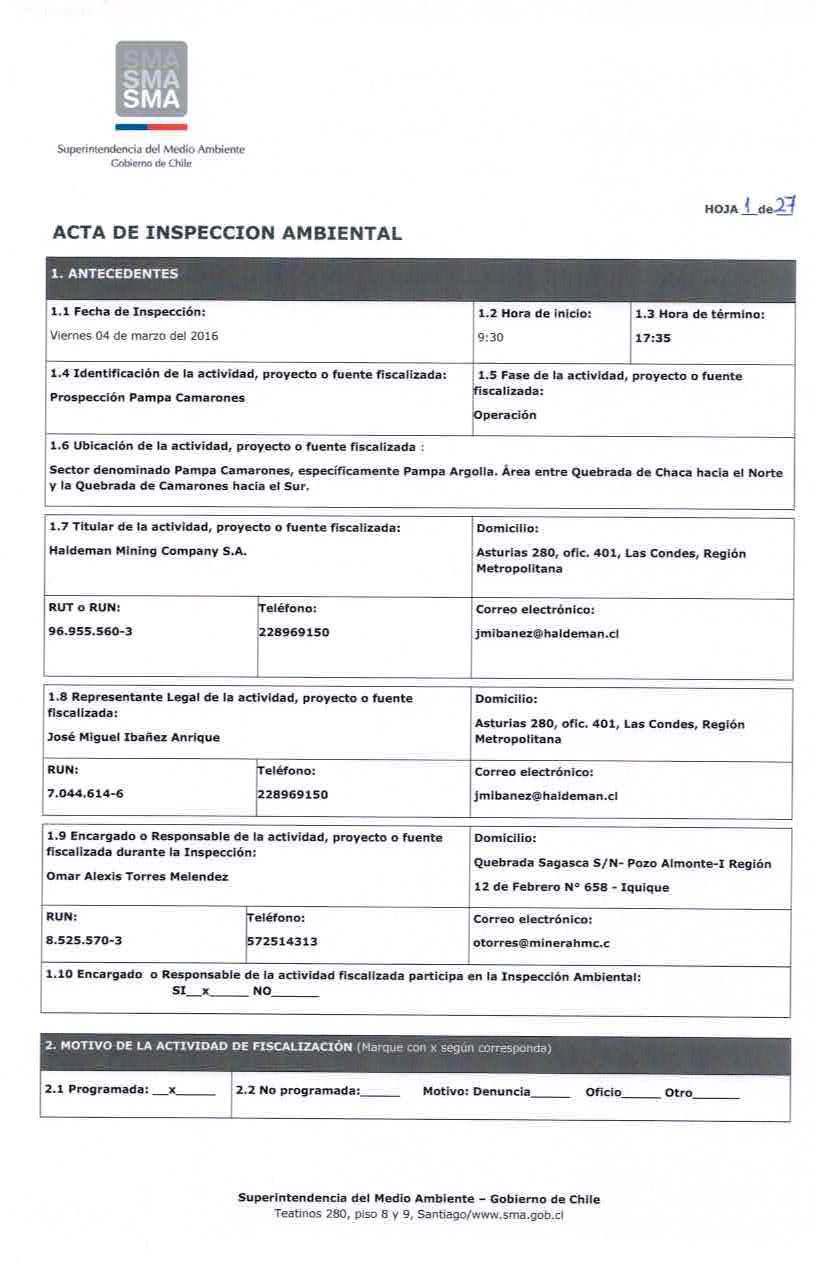 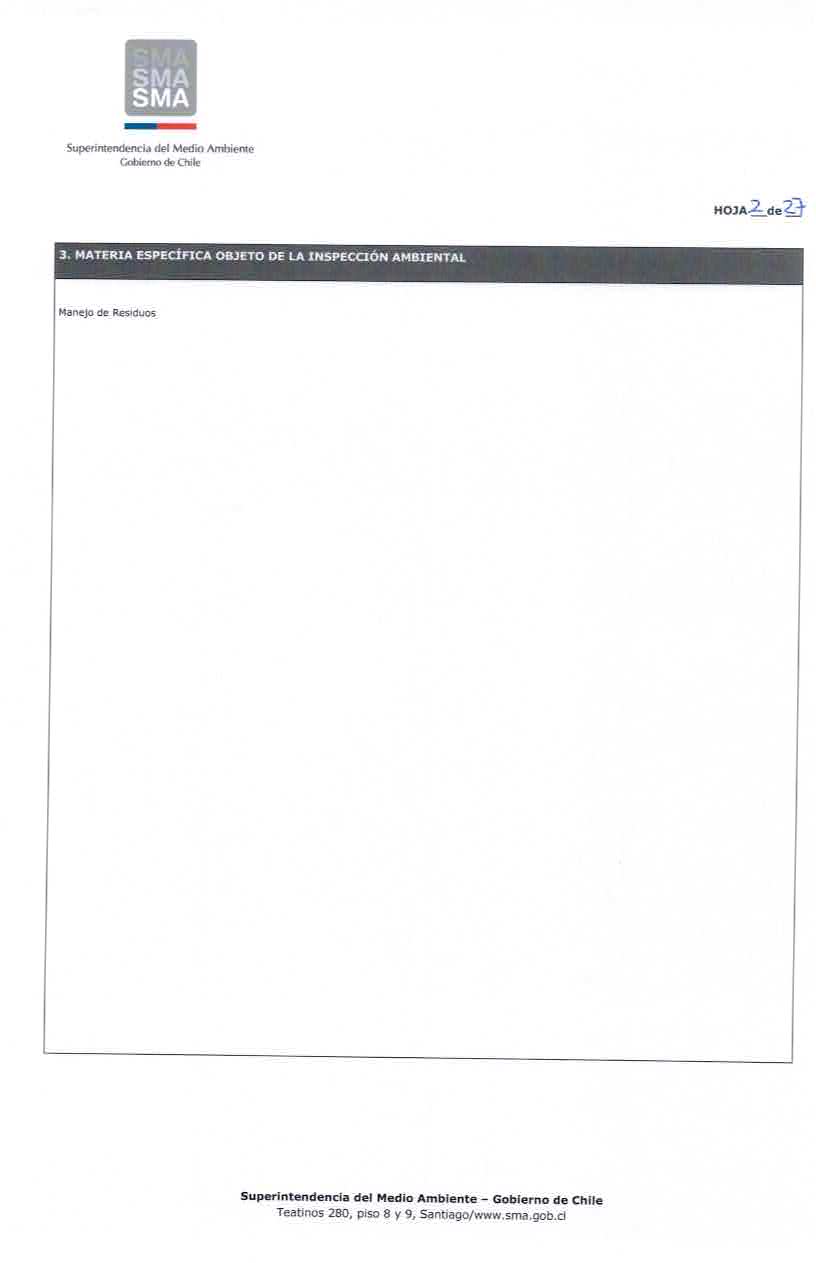 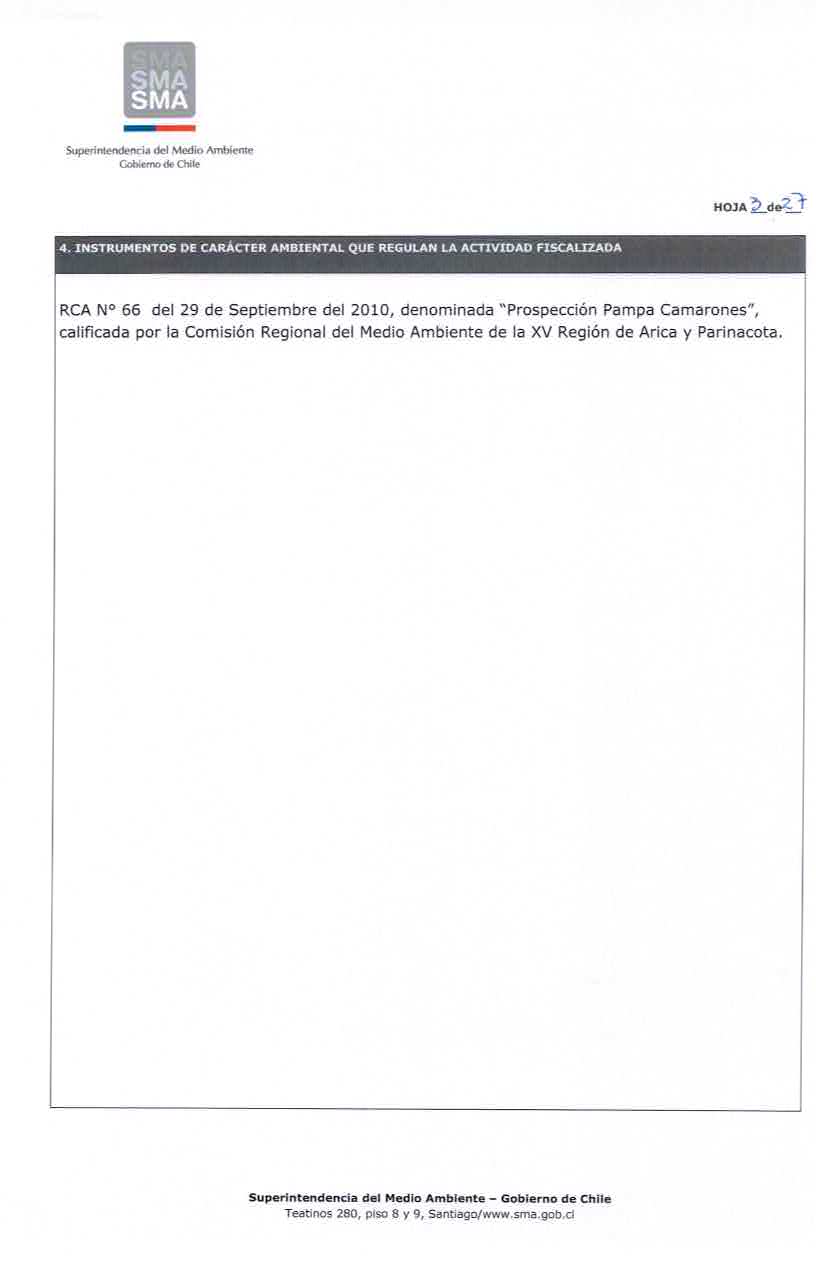 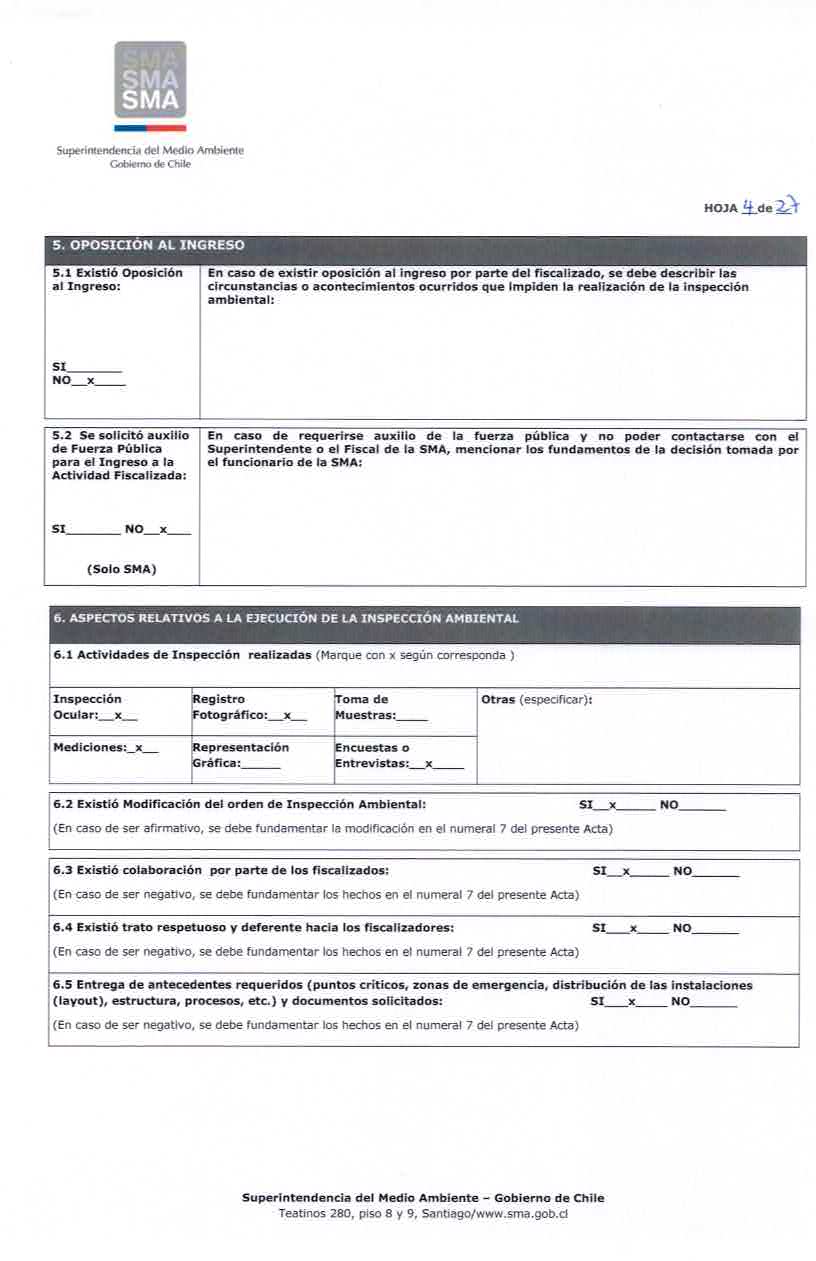 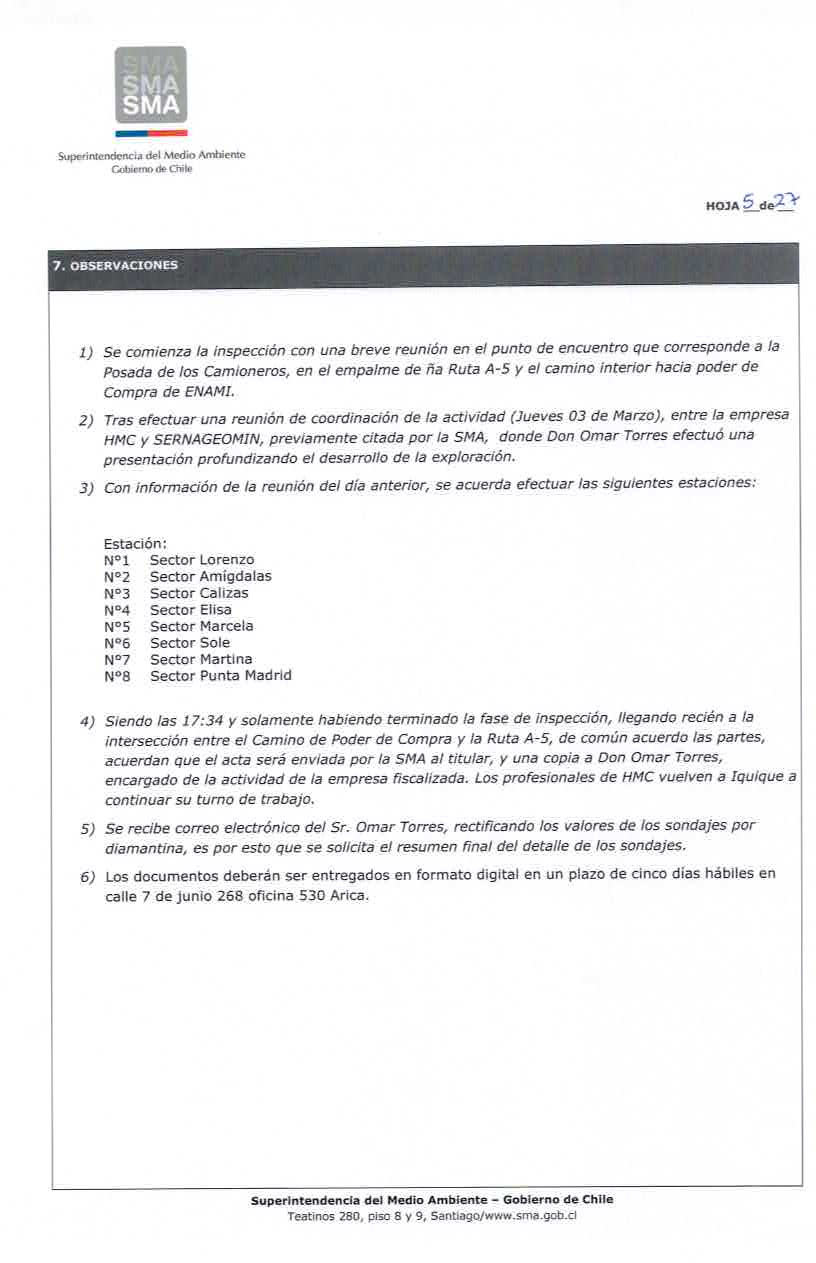 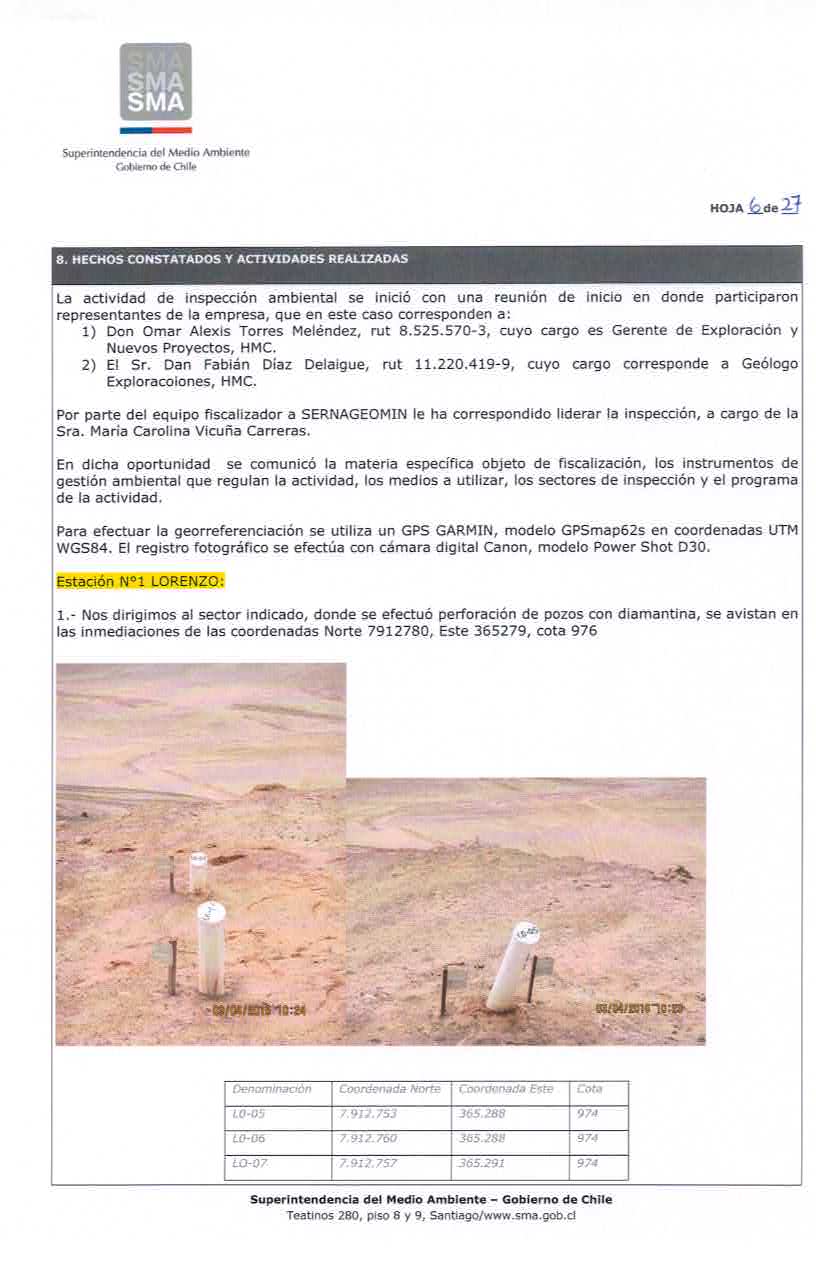 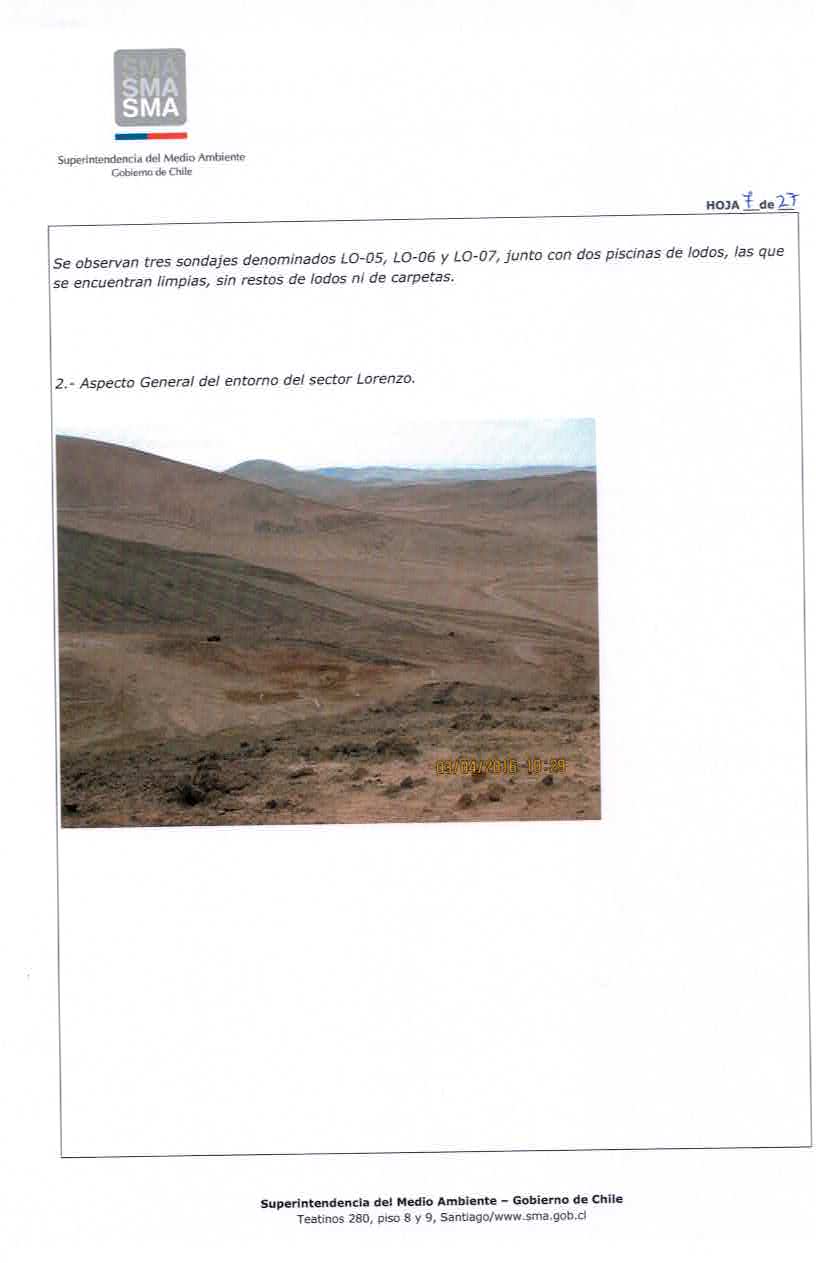 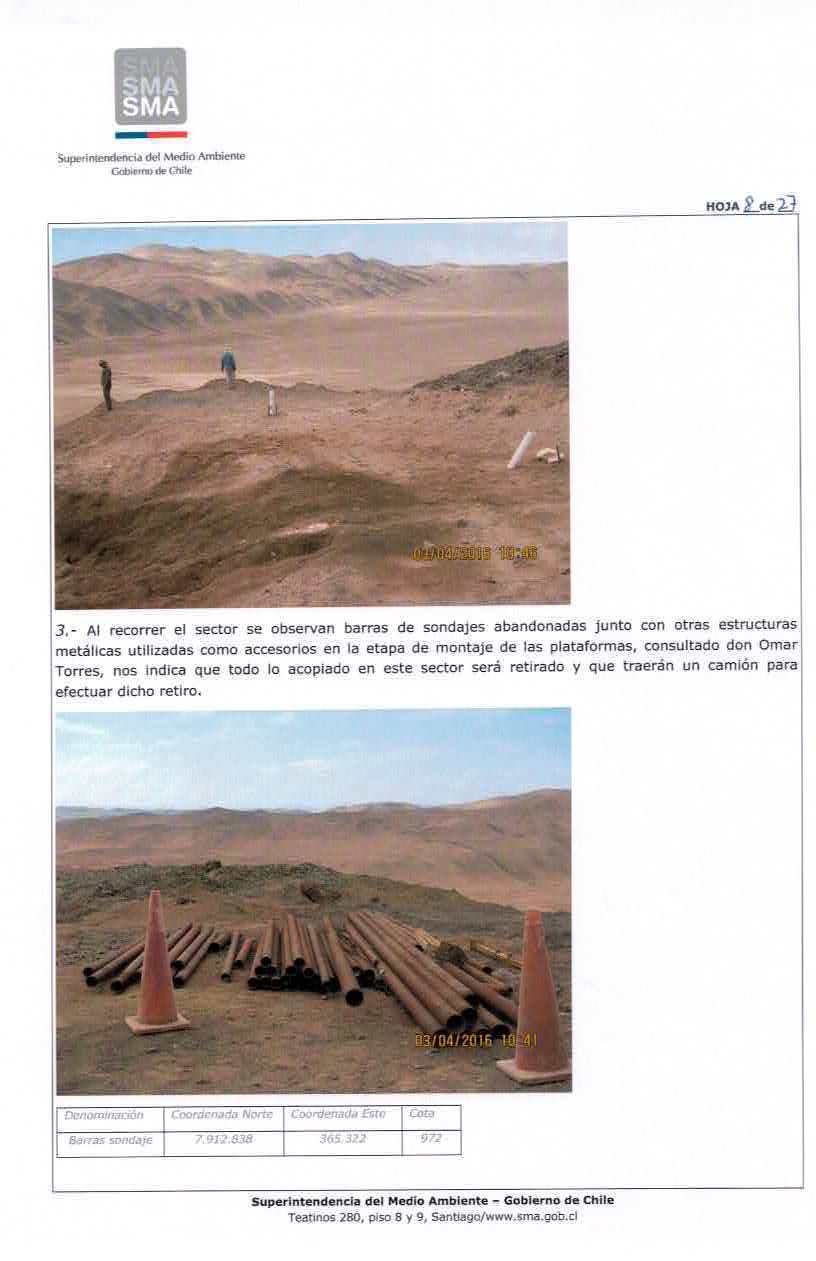 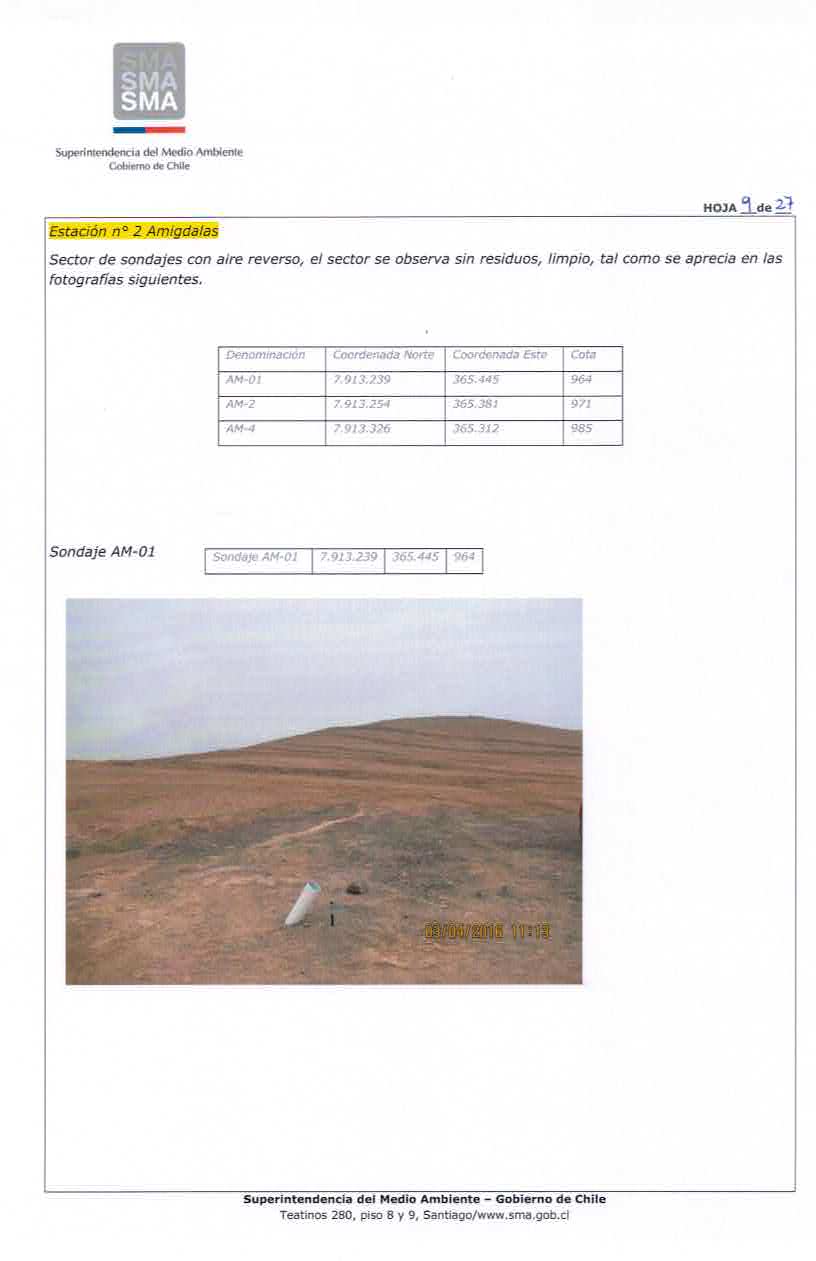 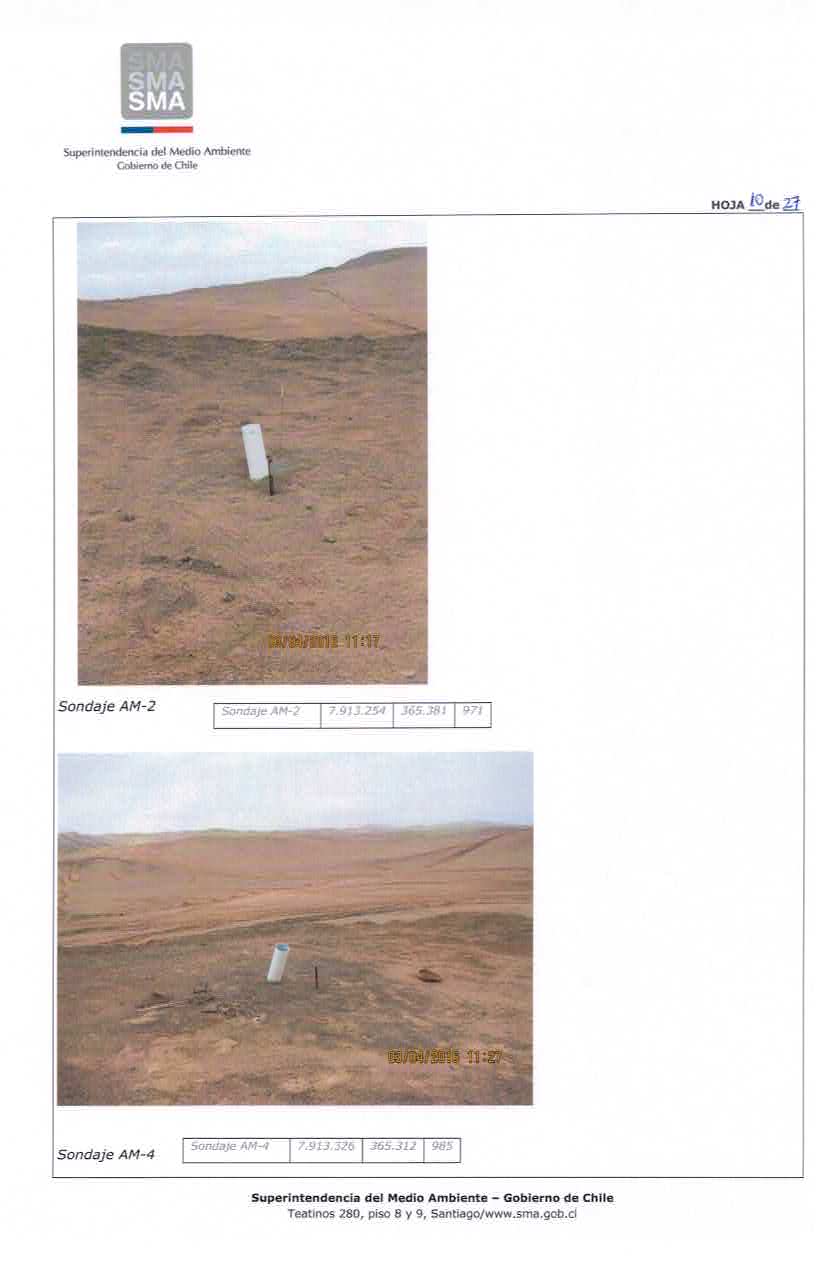 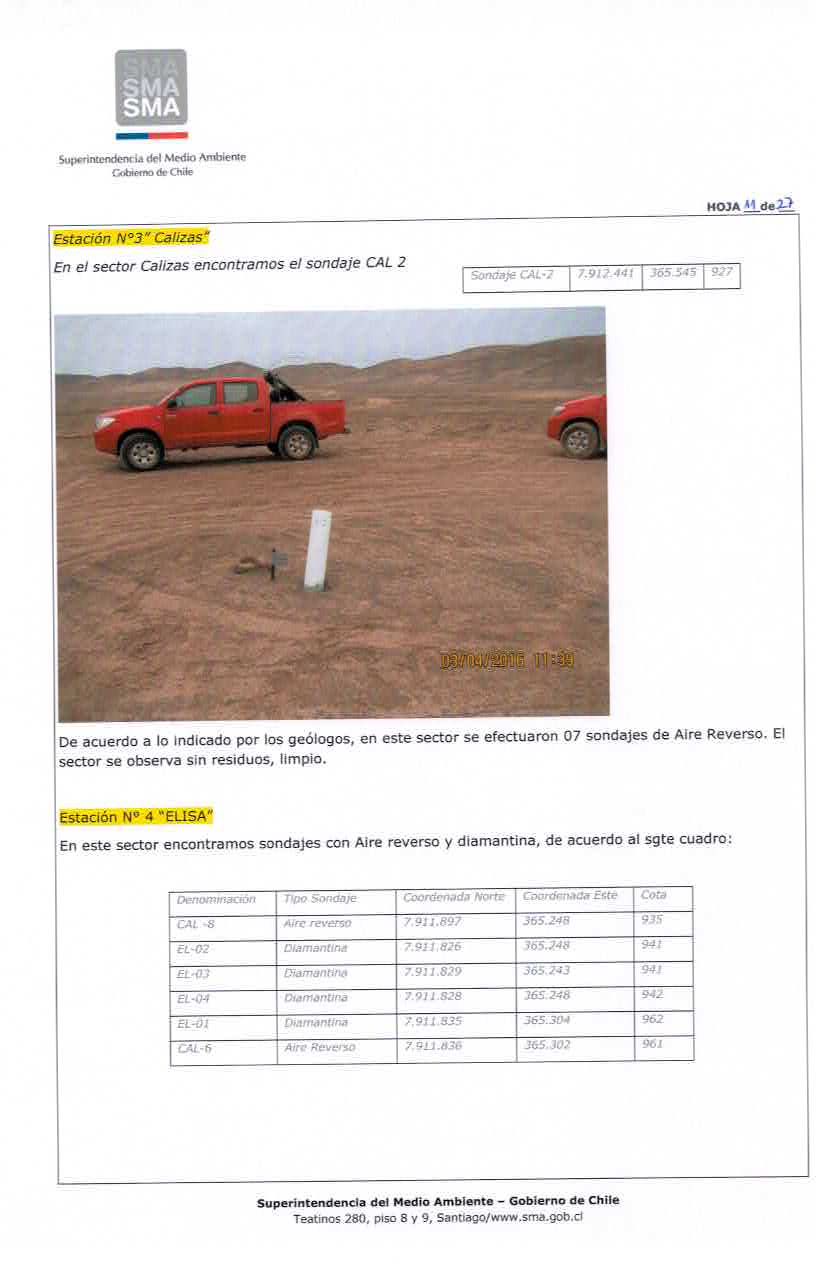 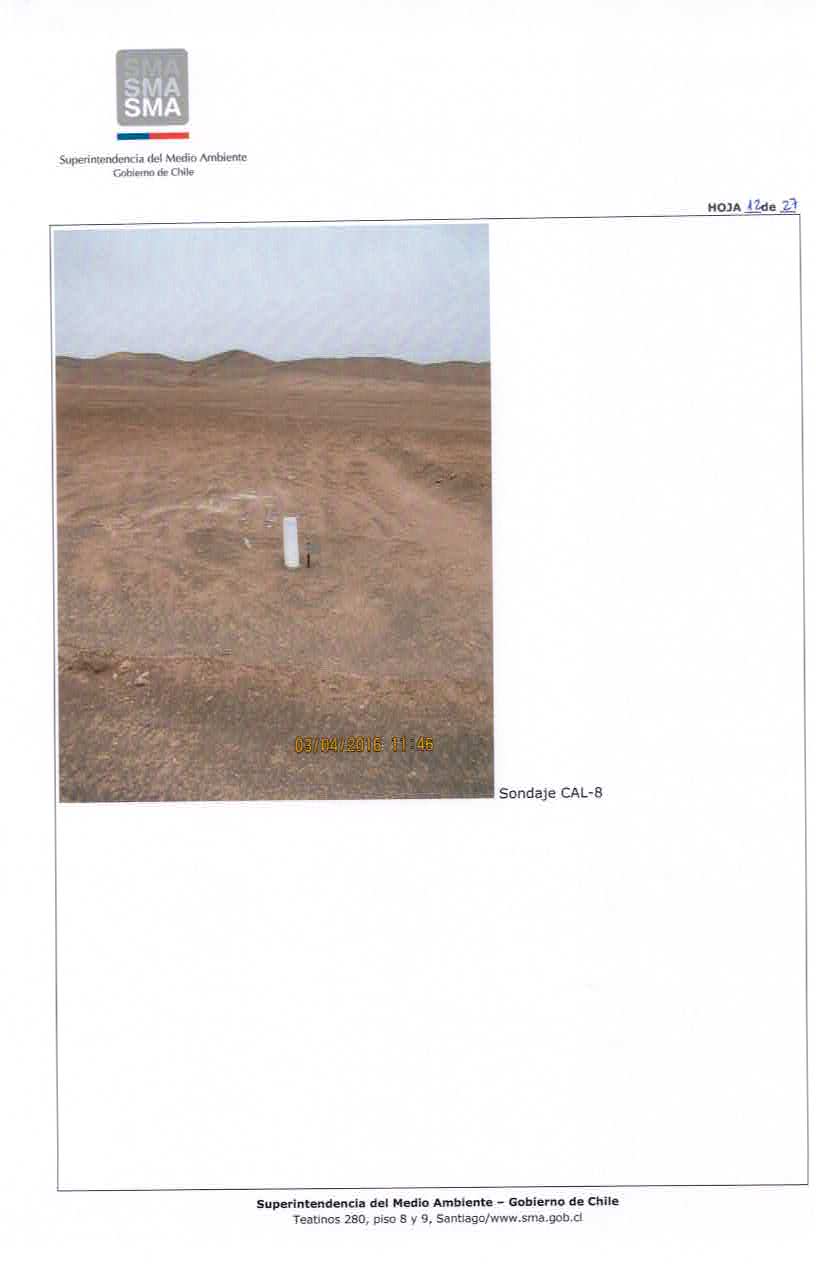 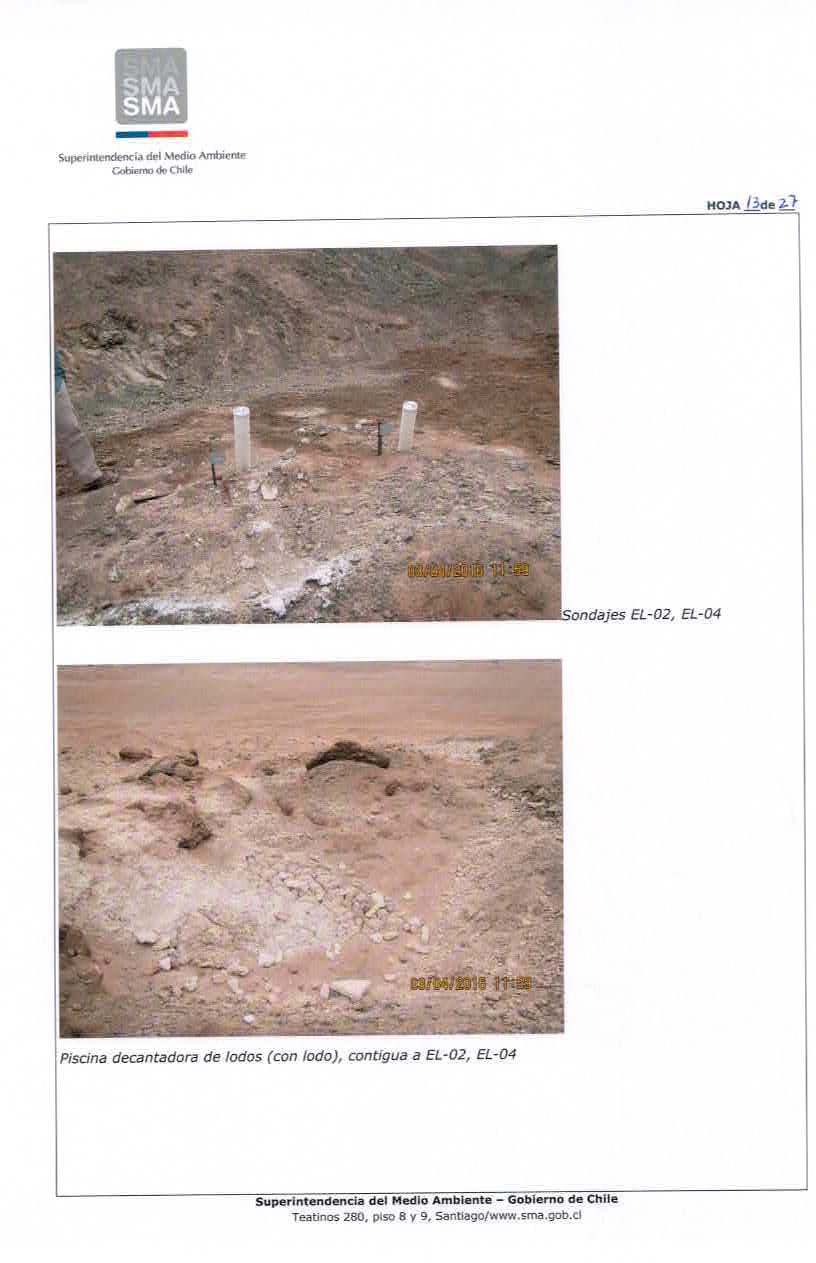 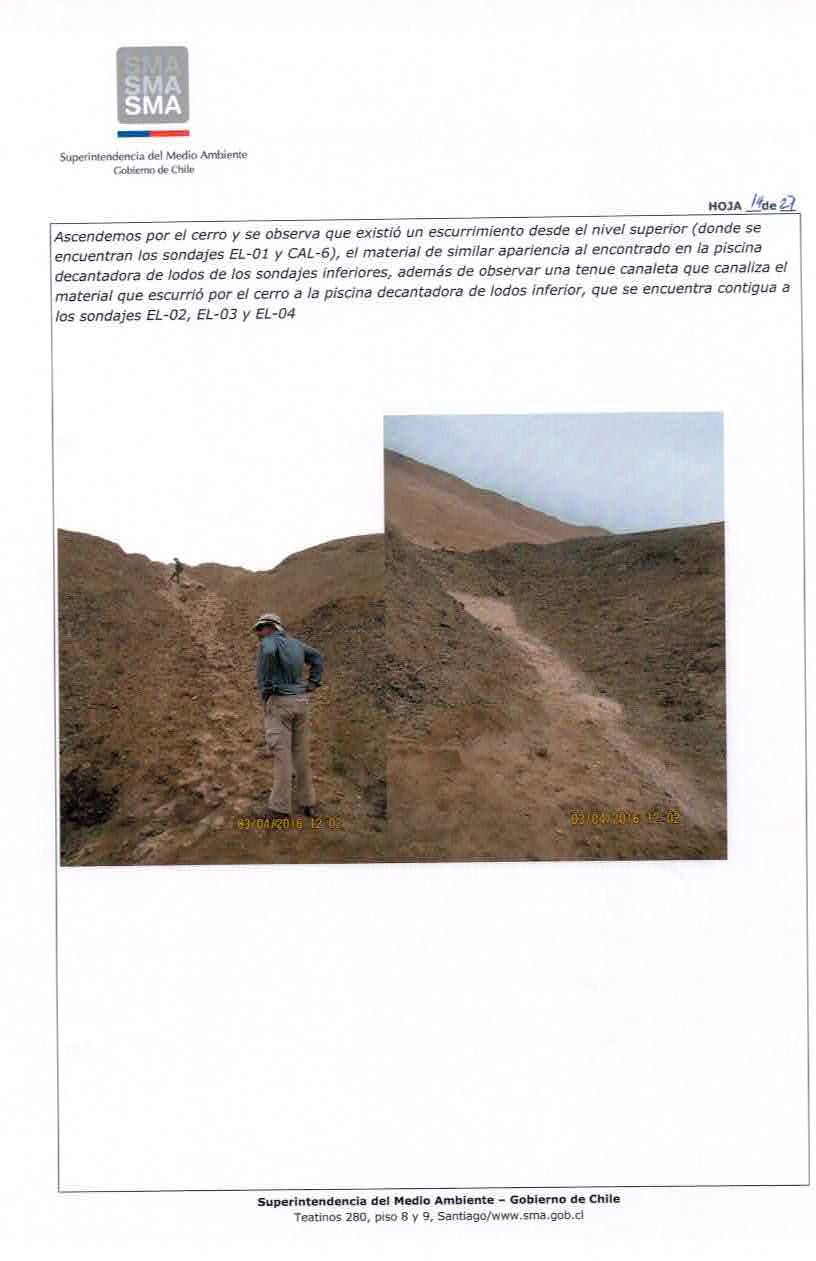 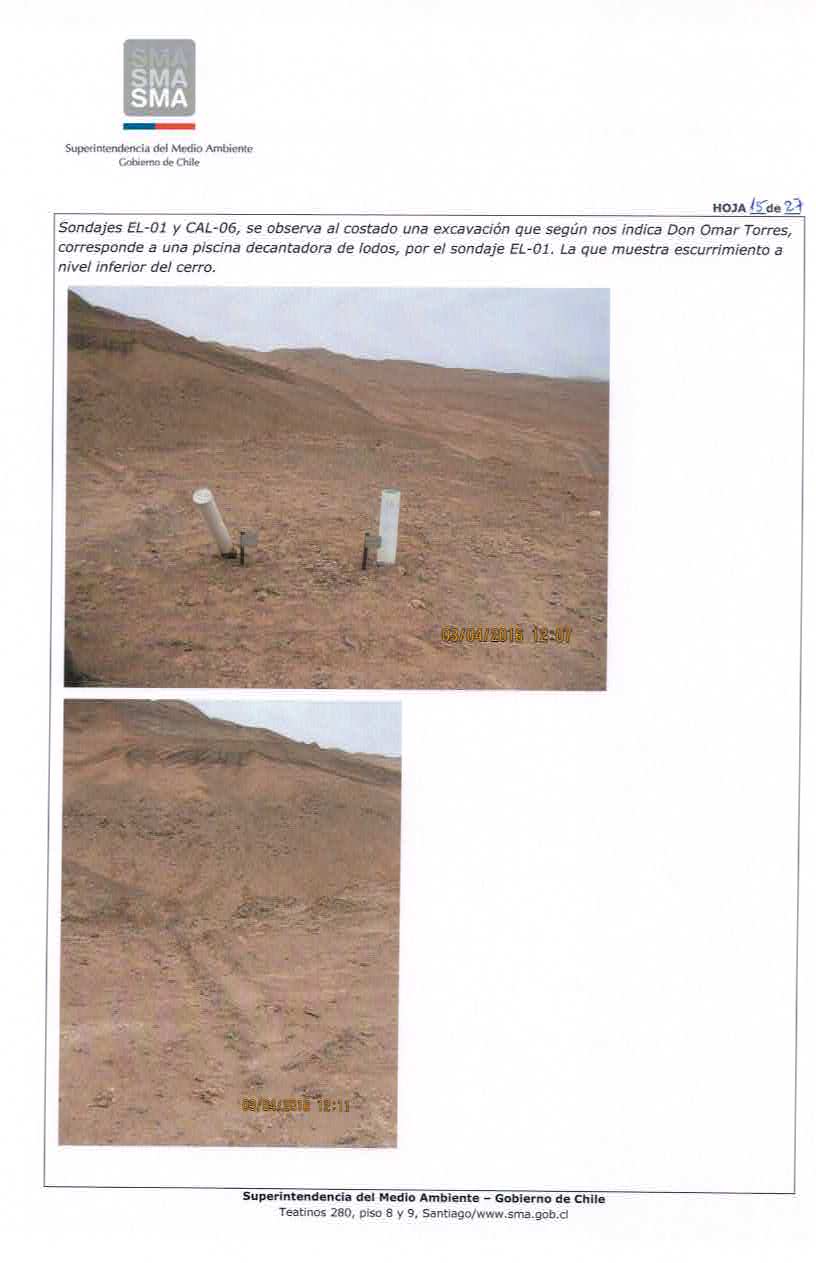 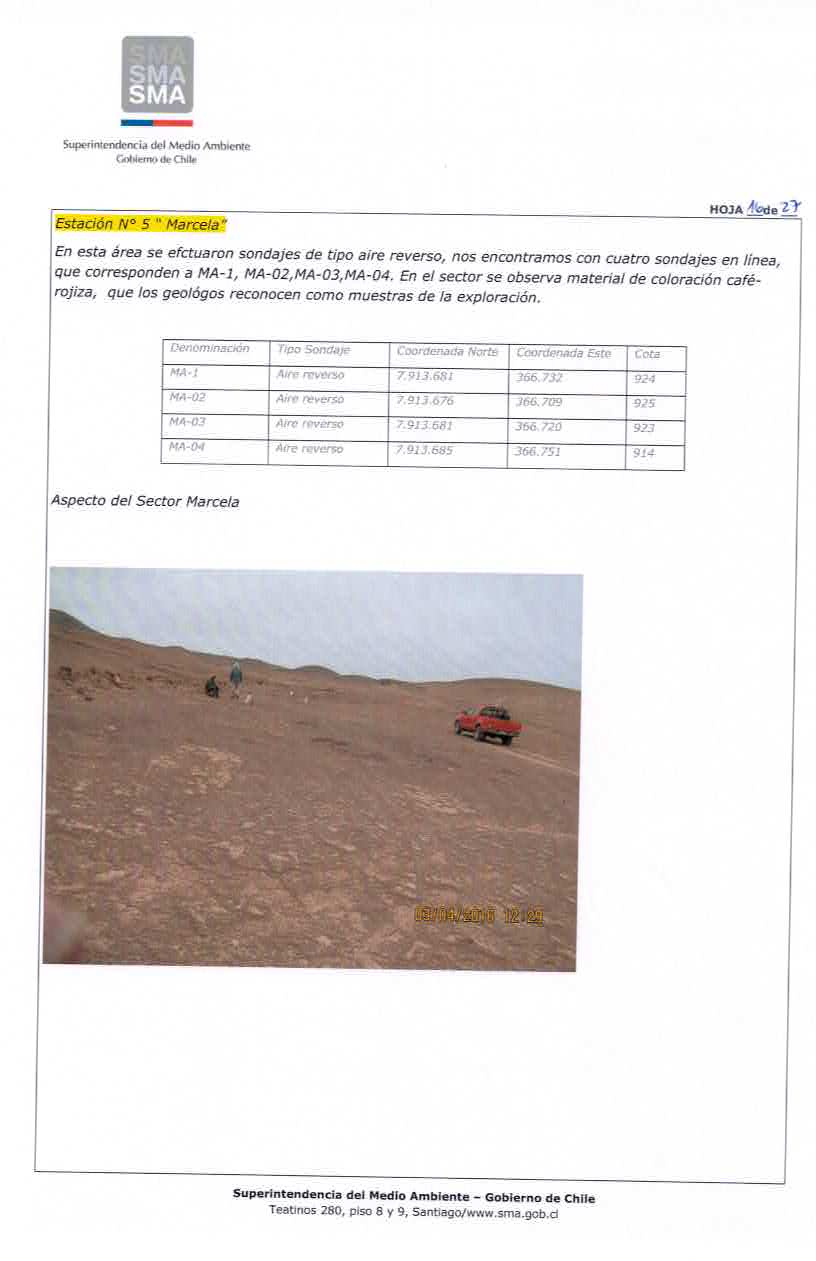 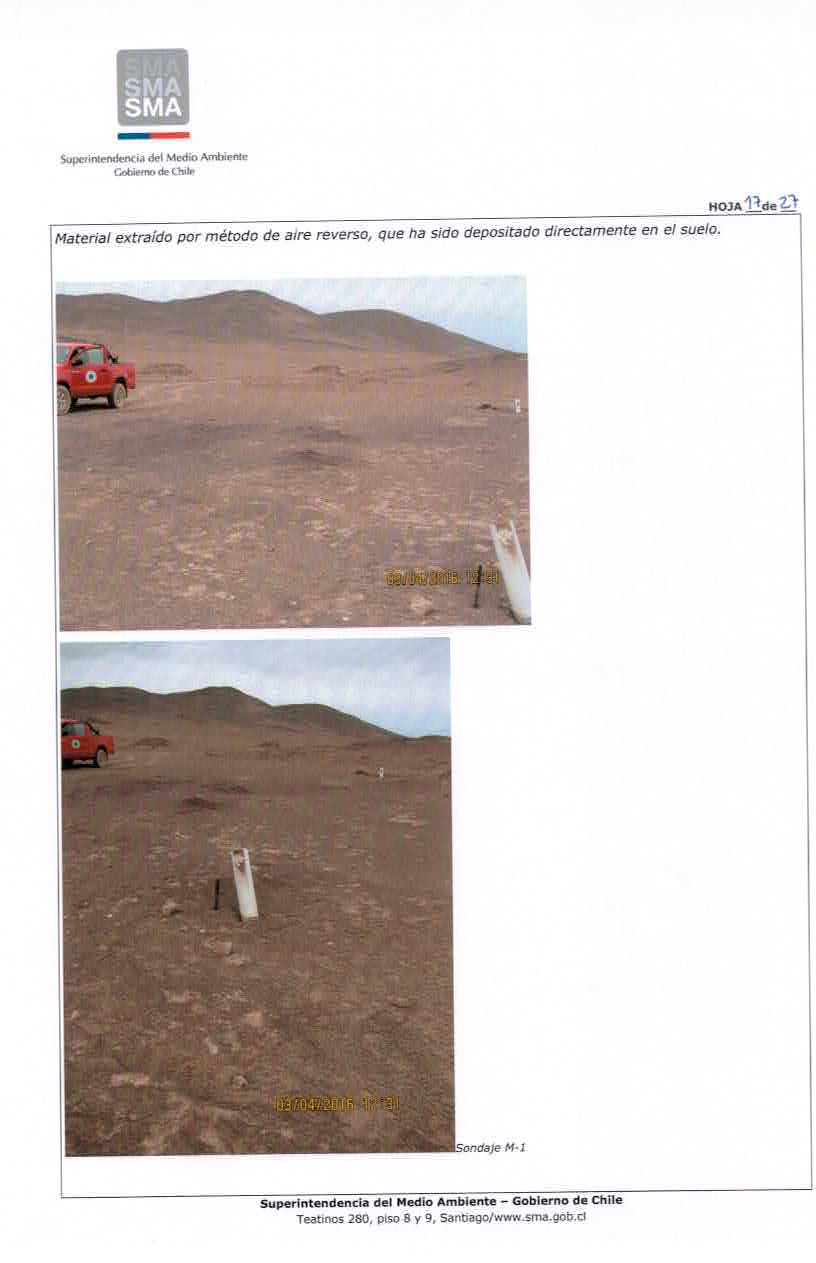 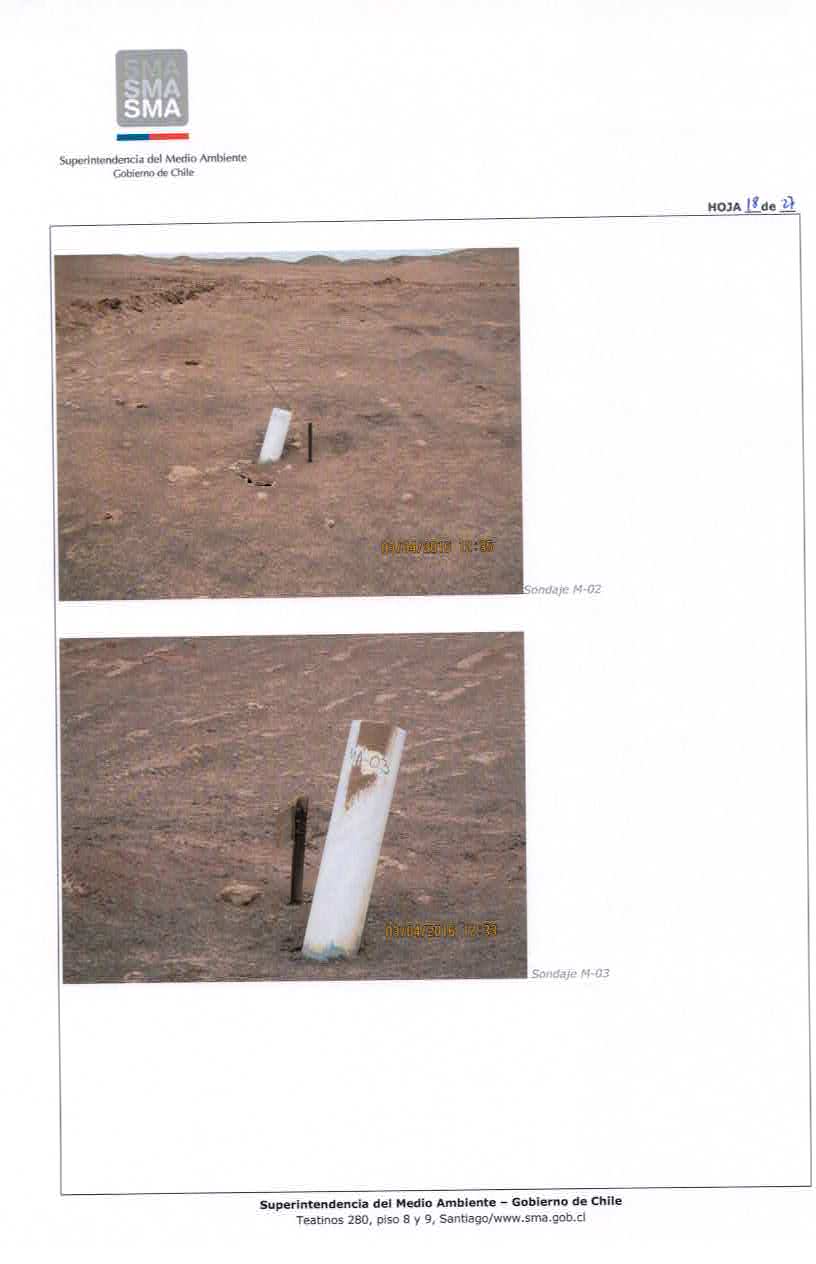 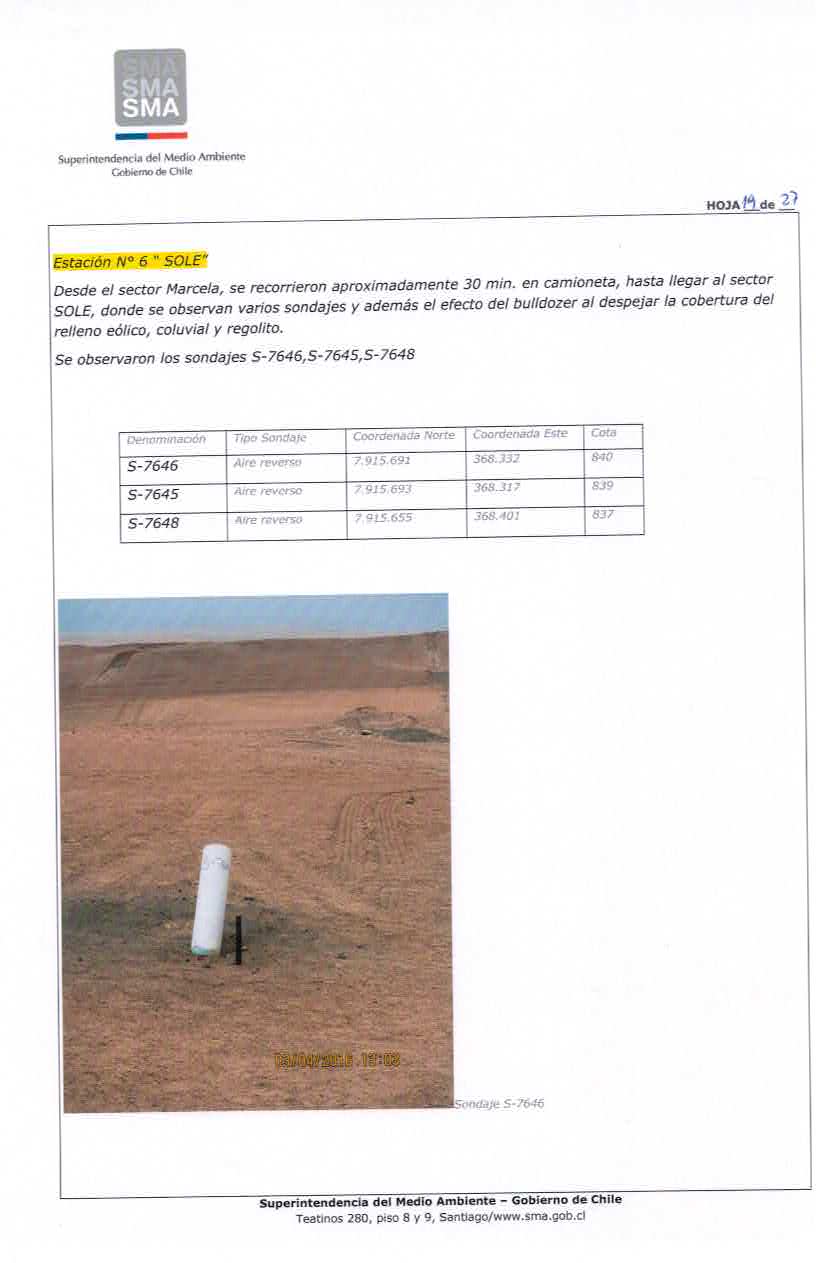 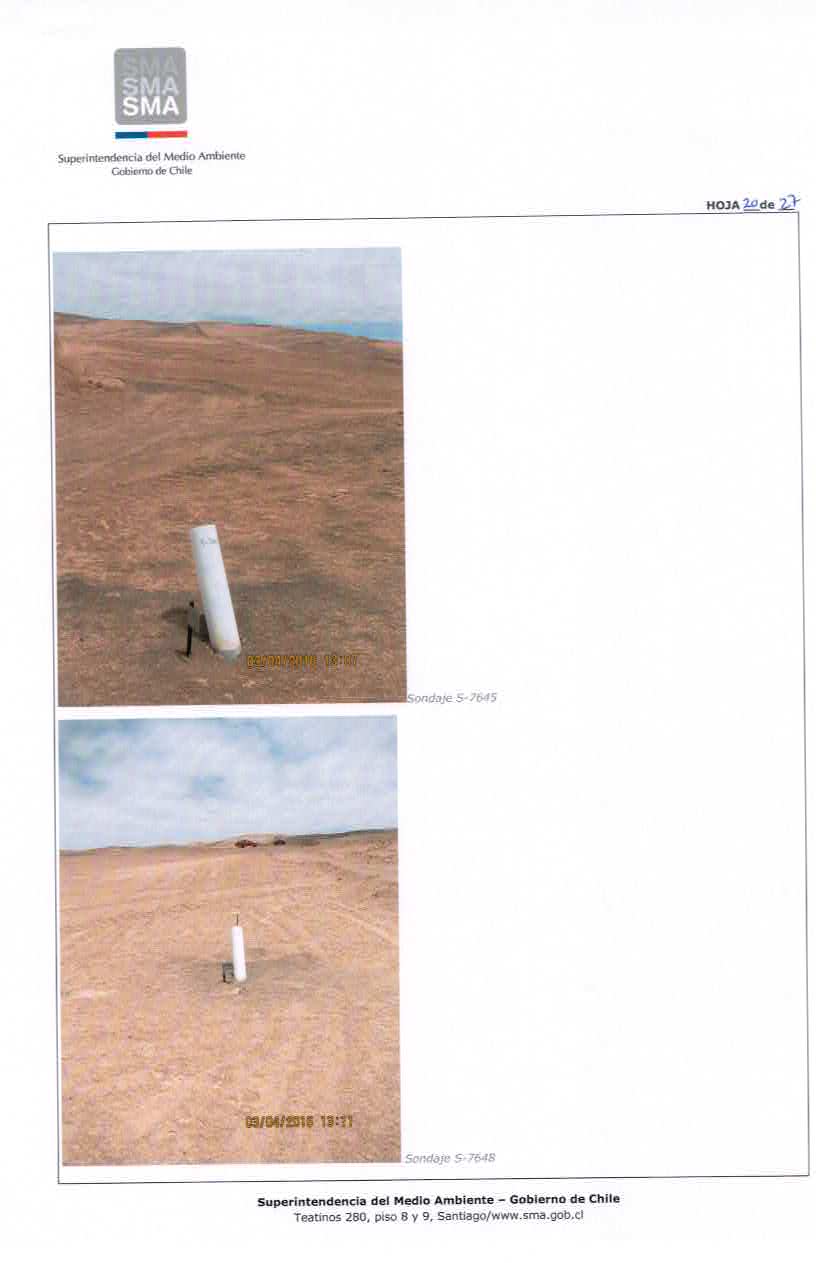 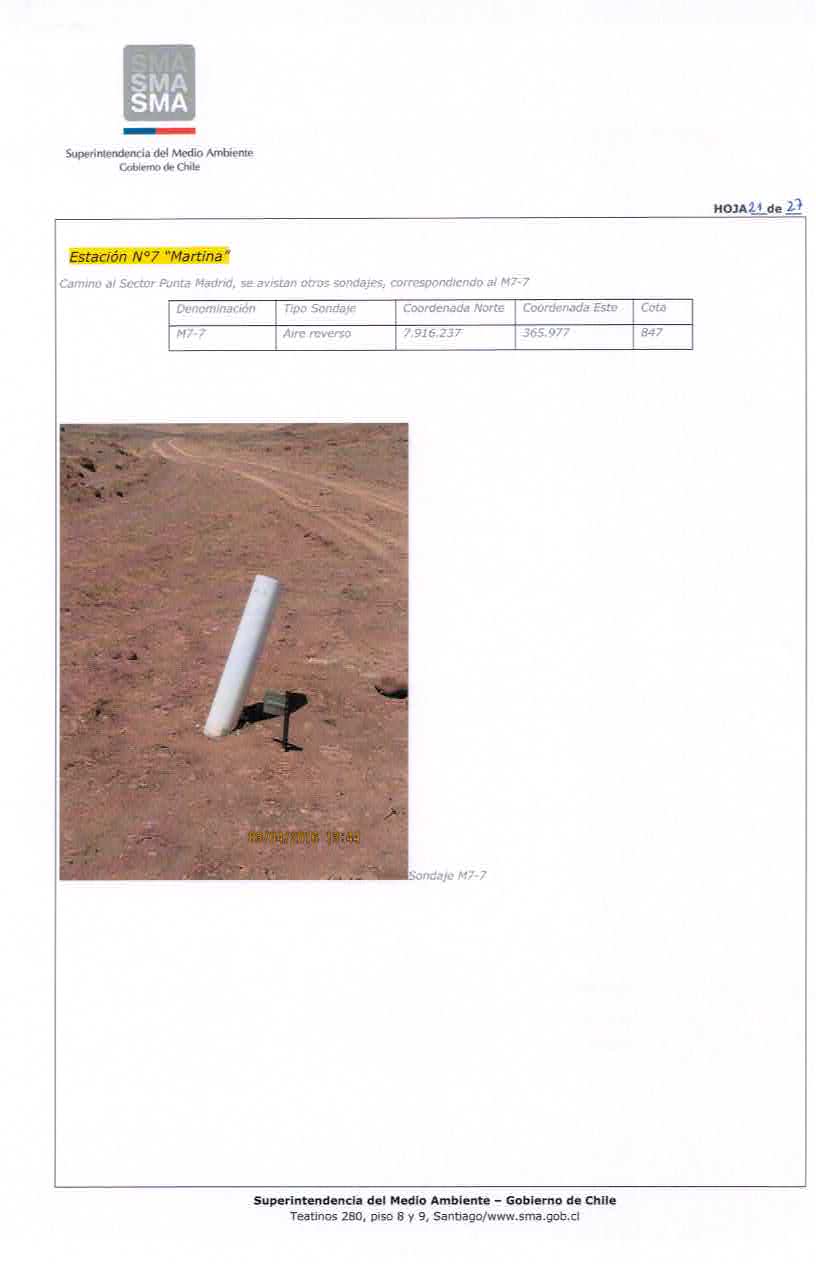 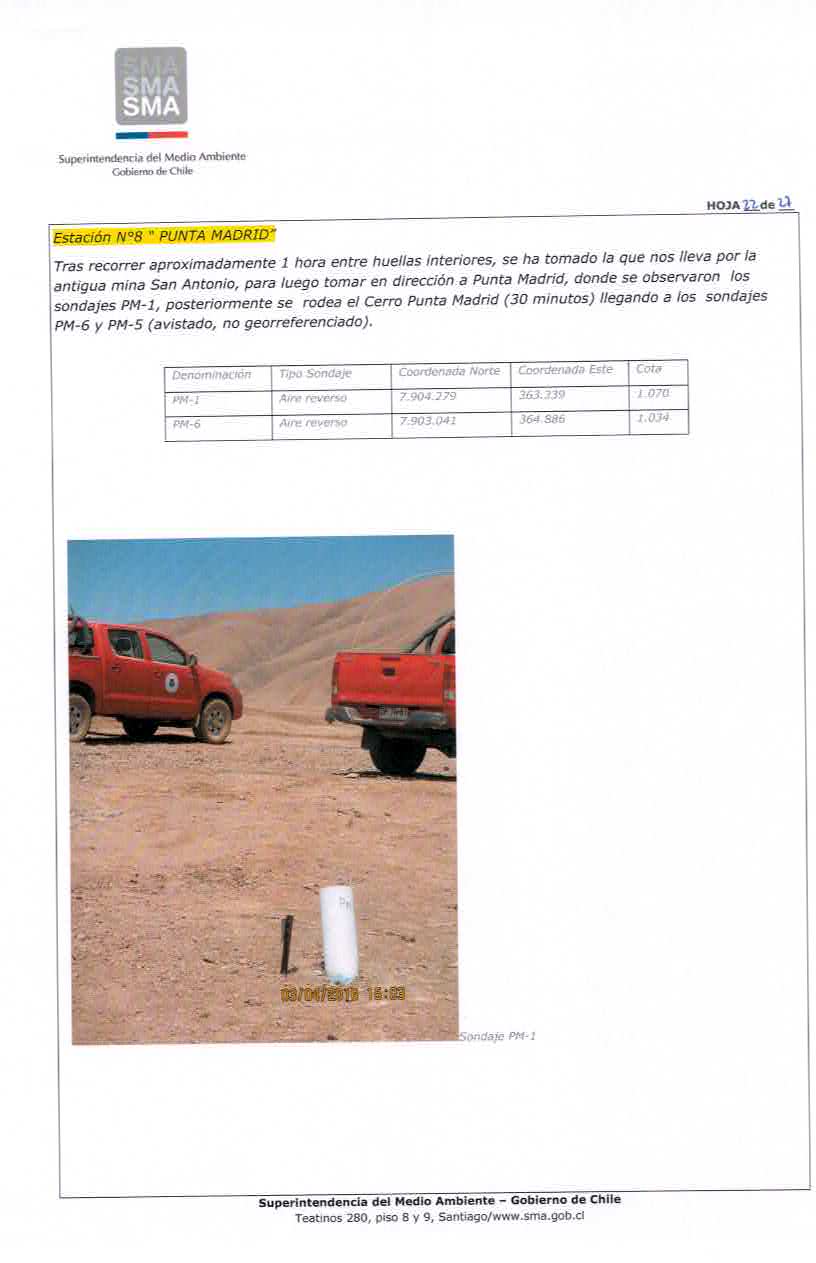 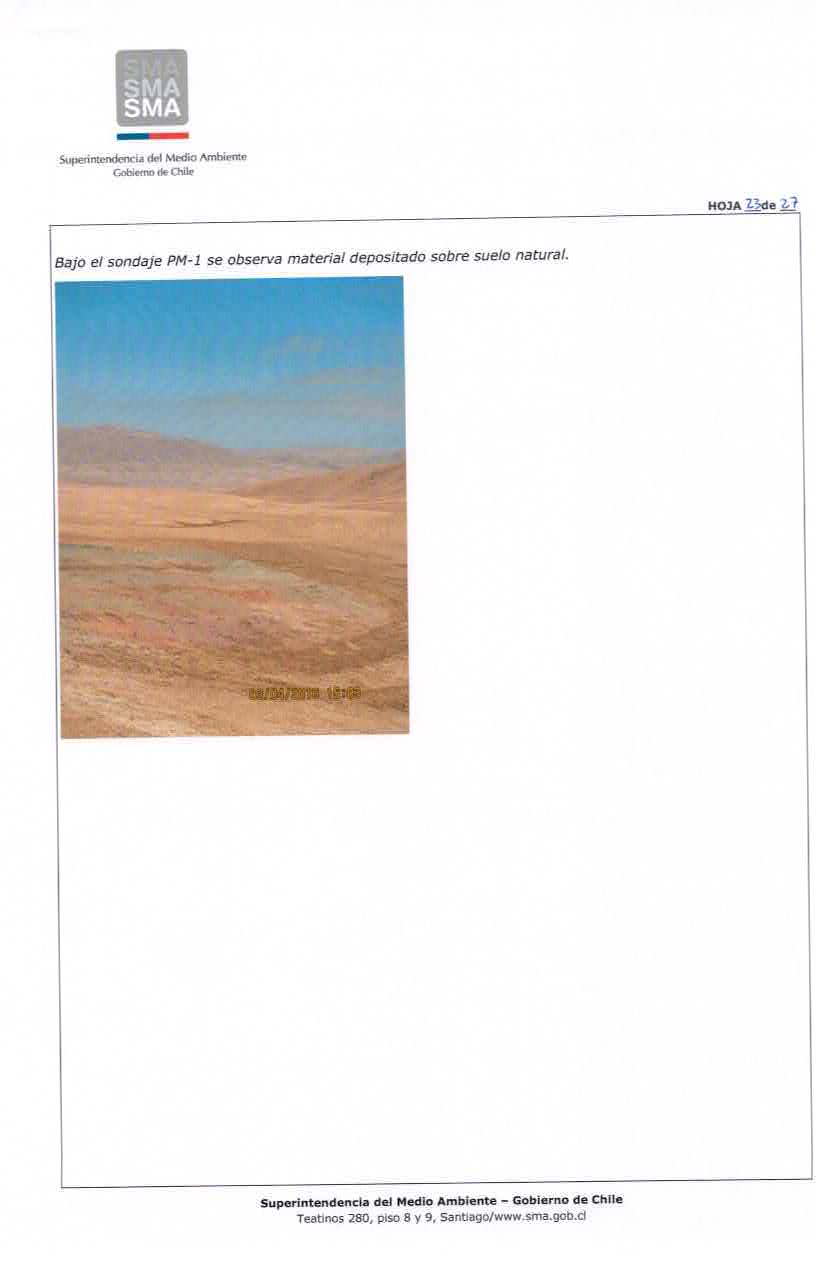 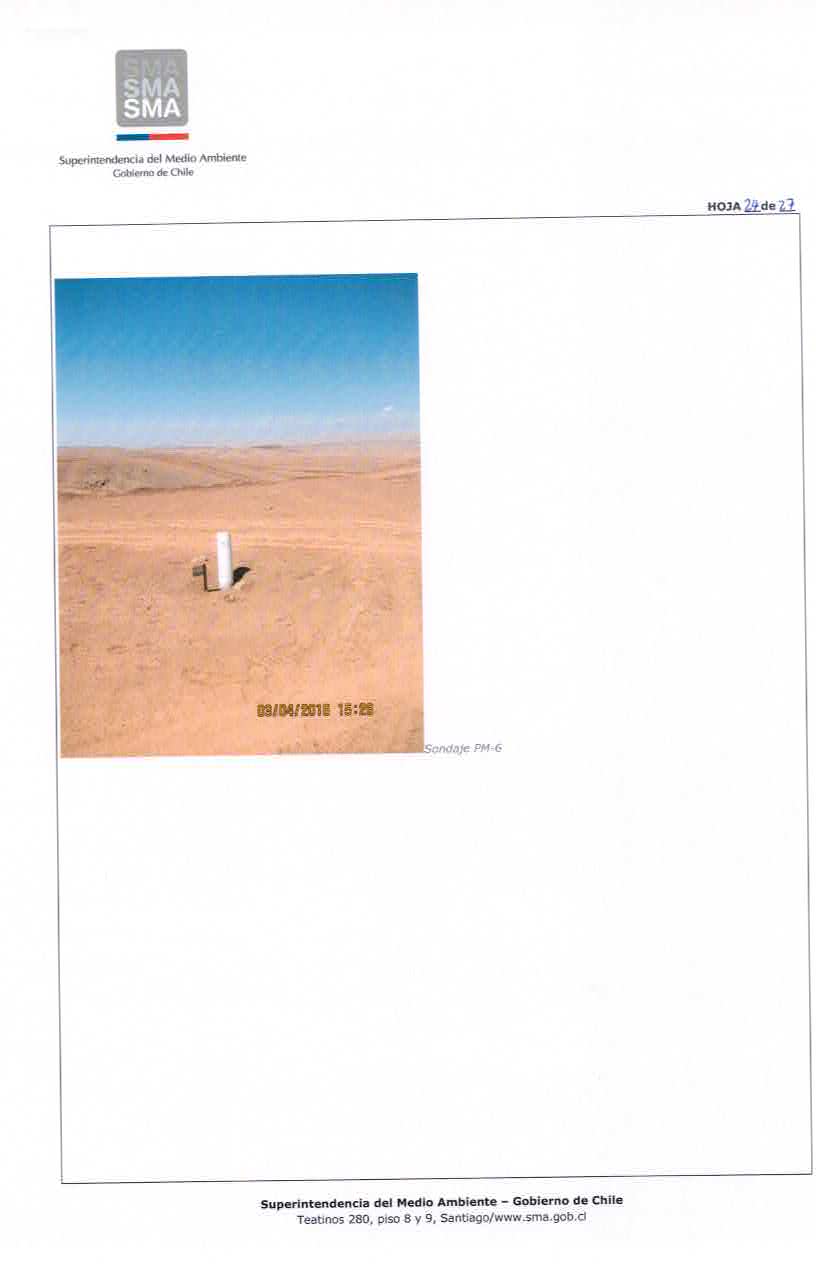 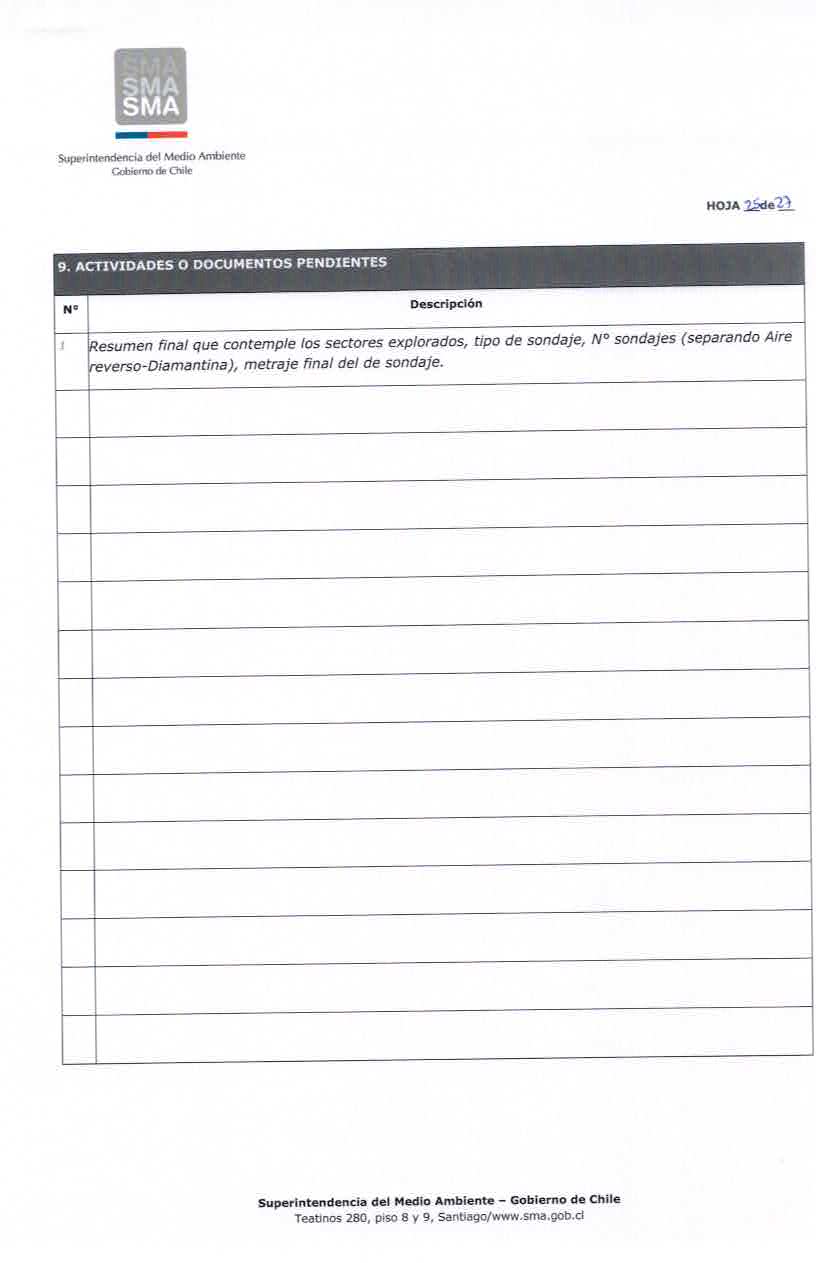 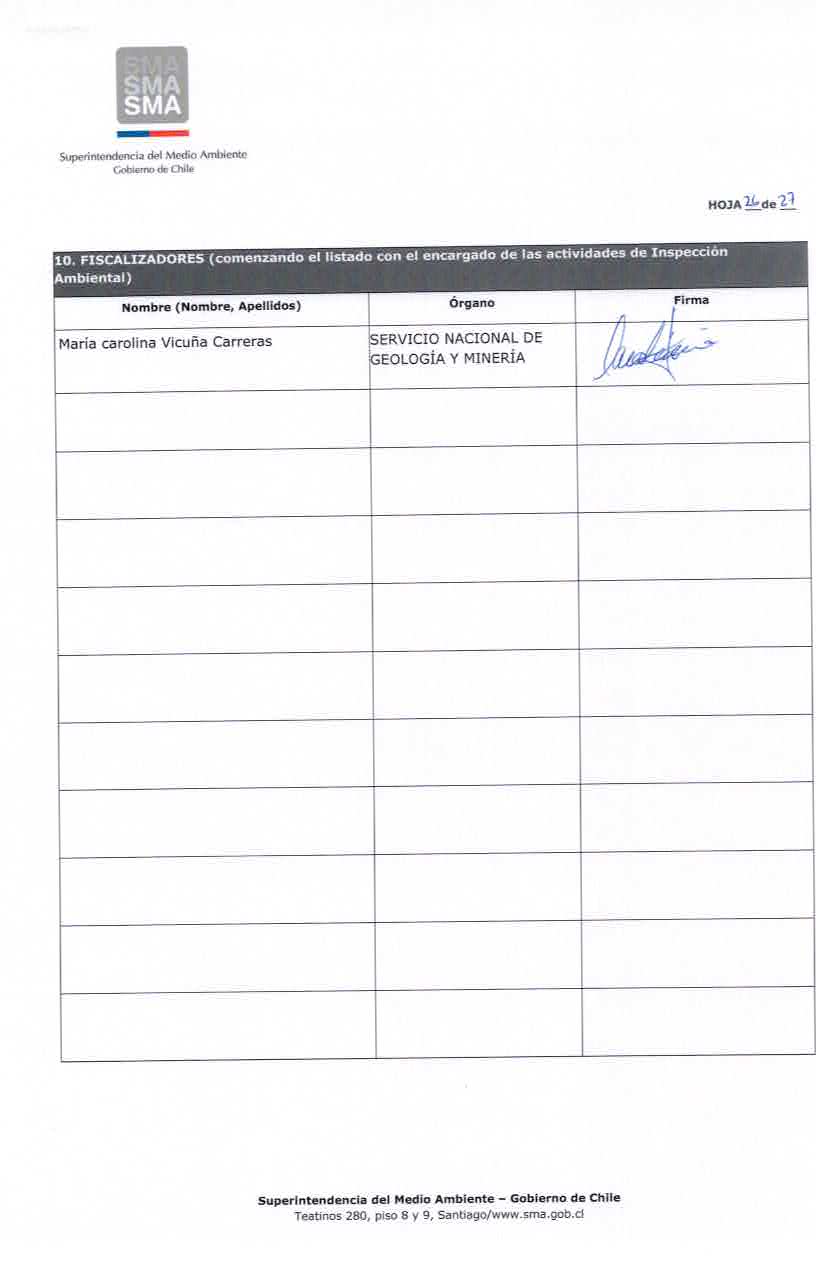 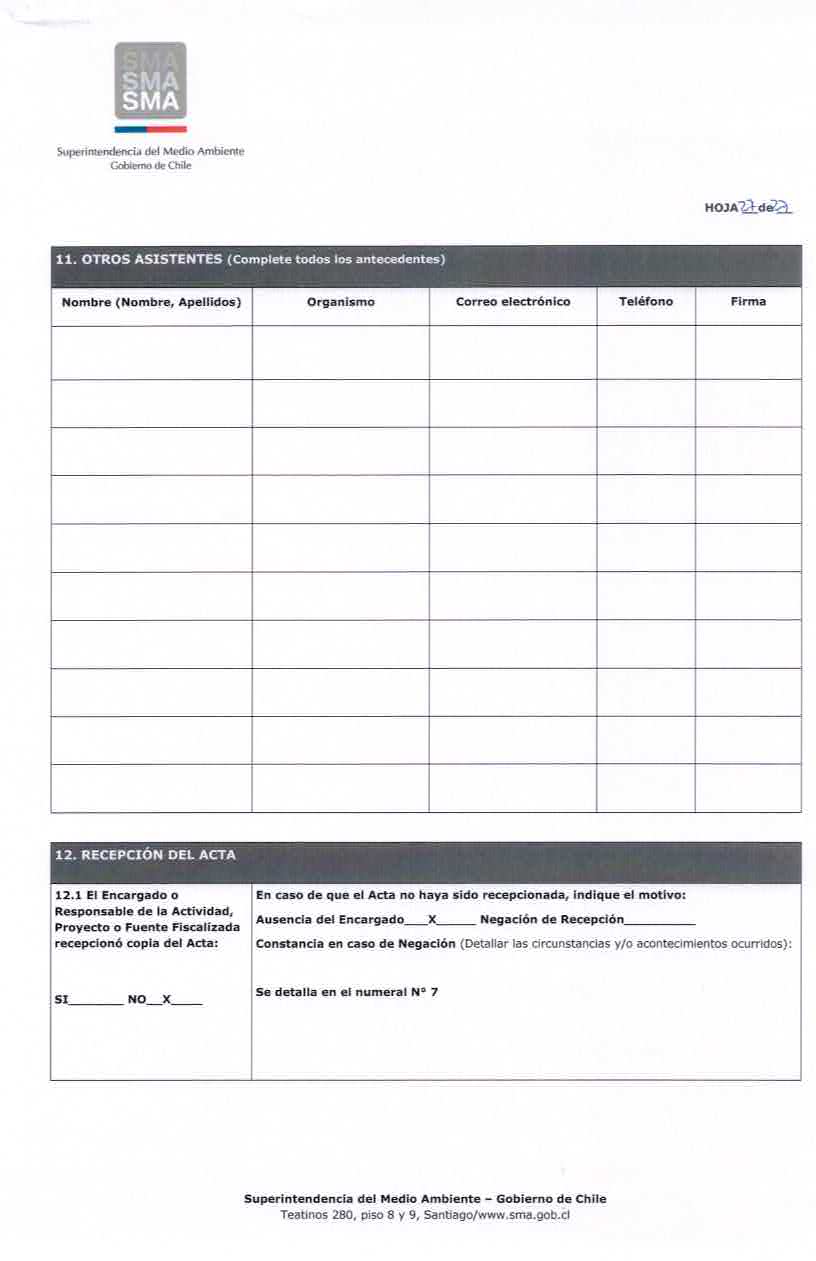 ANEXO 2 ORD. MZN N° 054/2016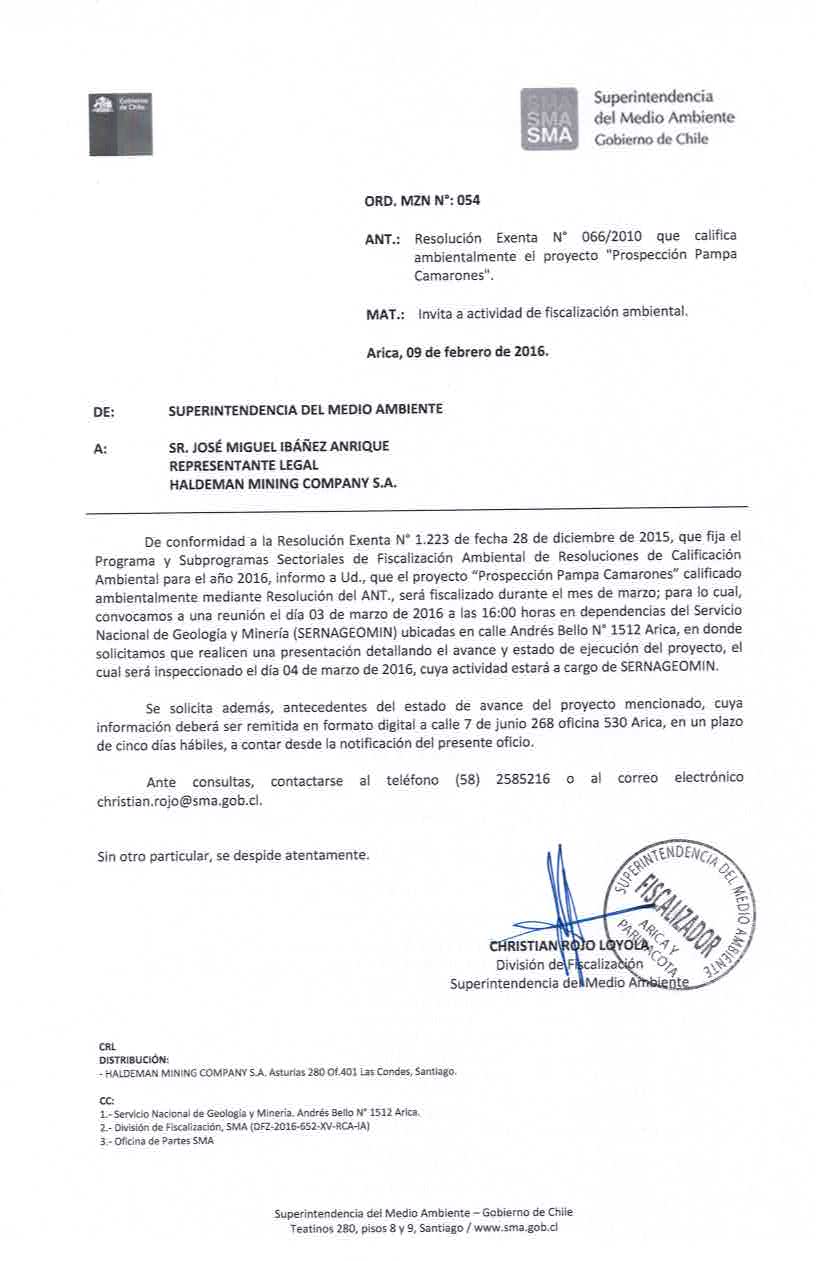 ANEXO 3 CARTA S/N° DE FECHA 24 DE FEBRERO DE 2016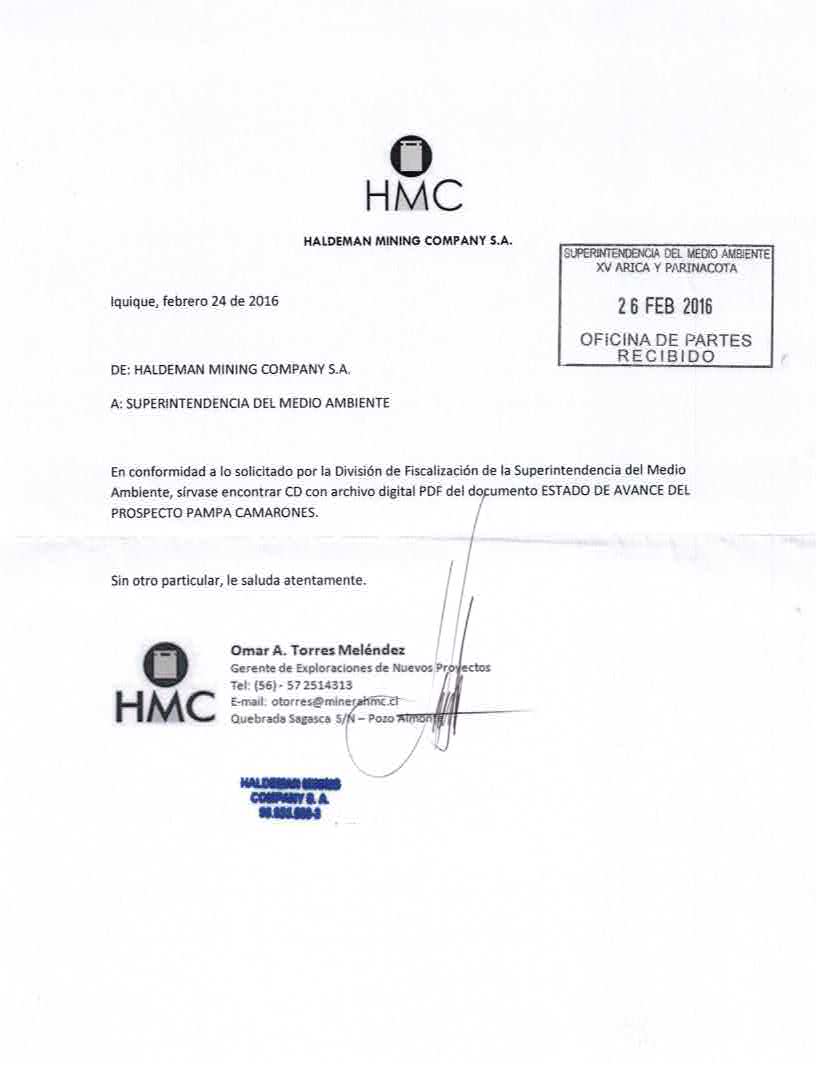 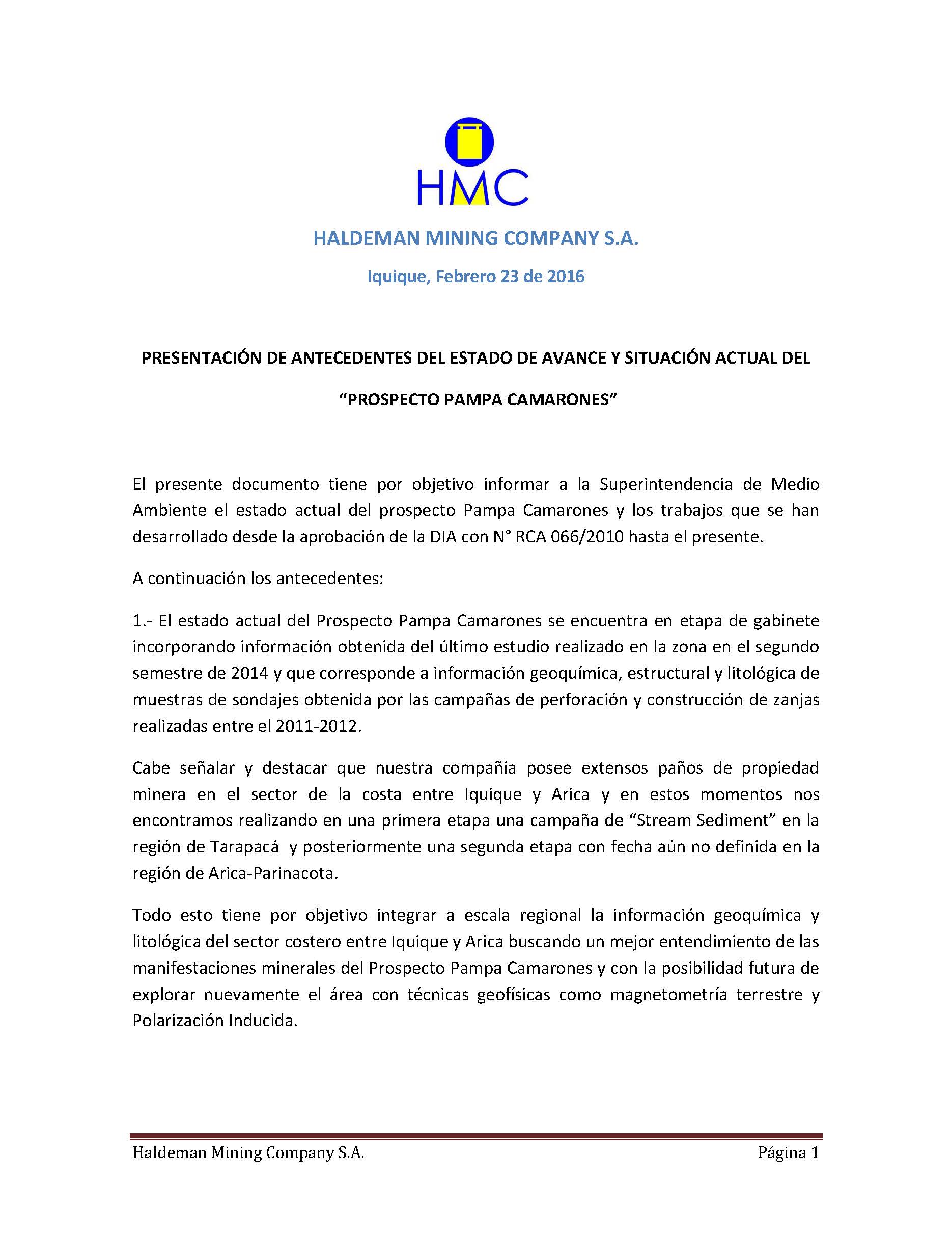 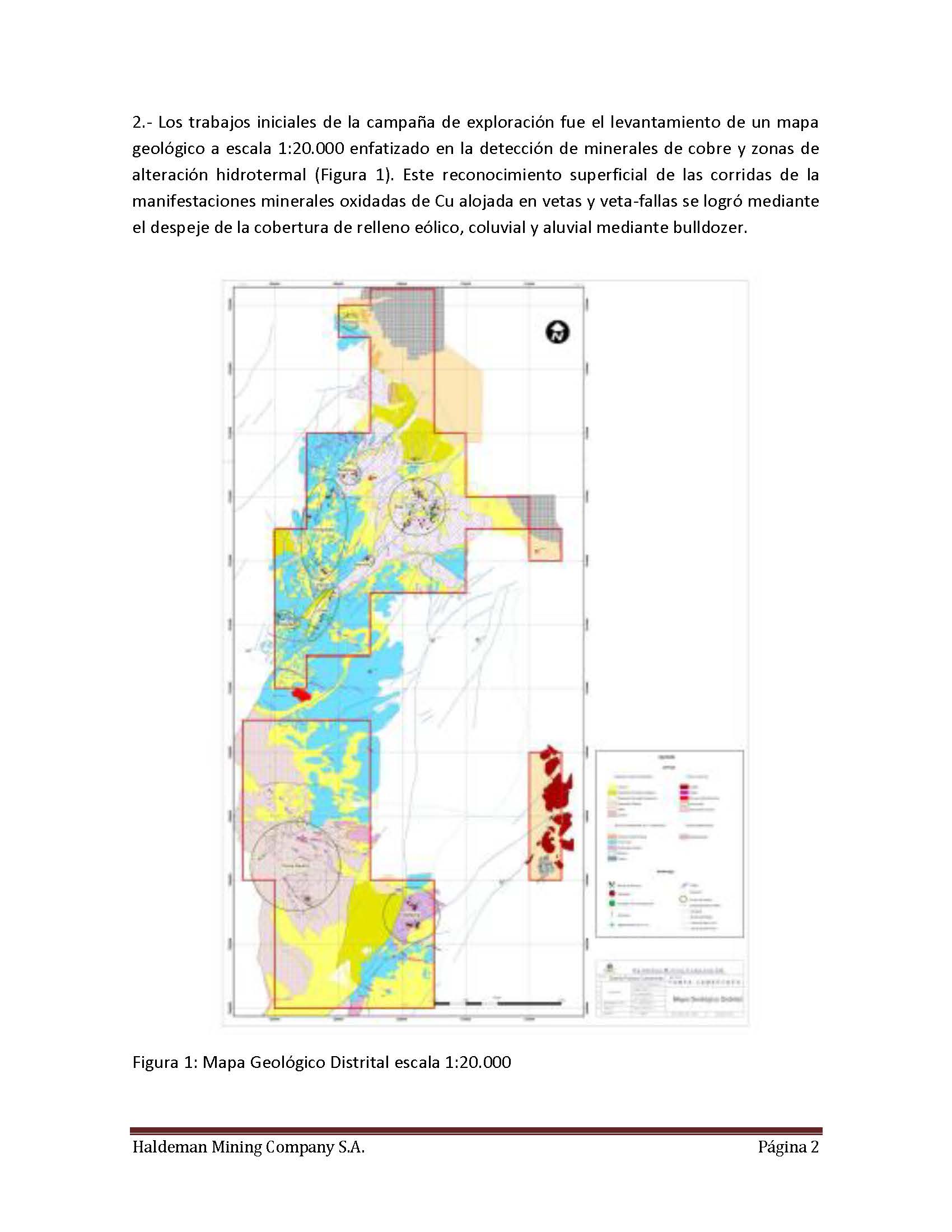 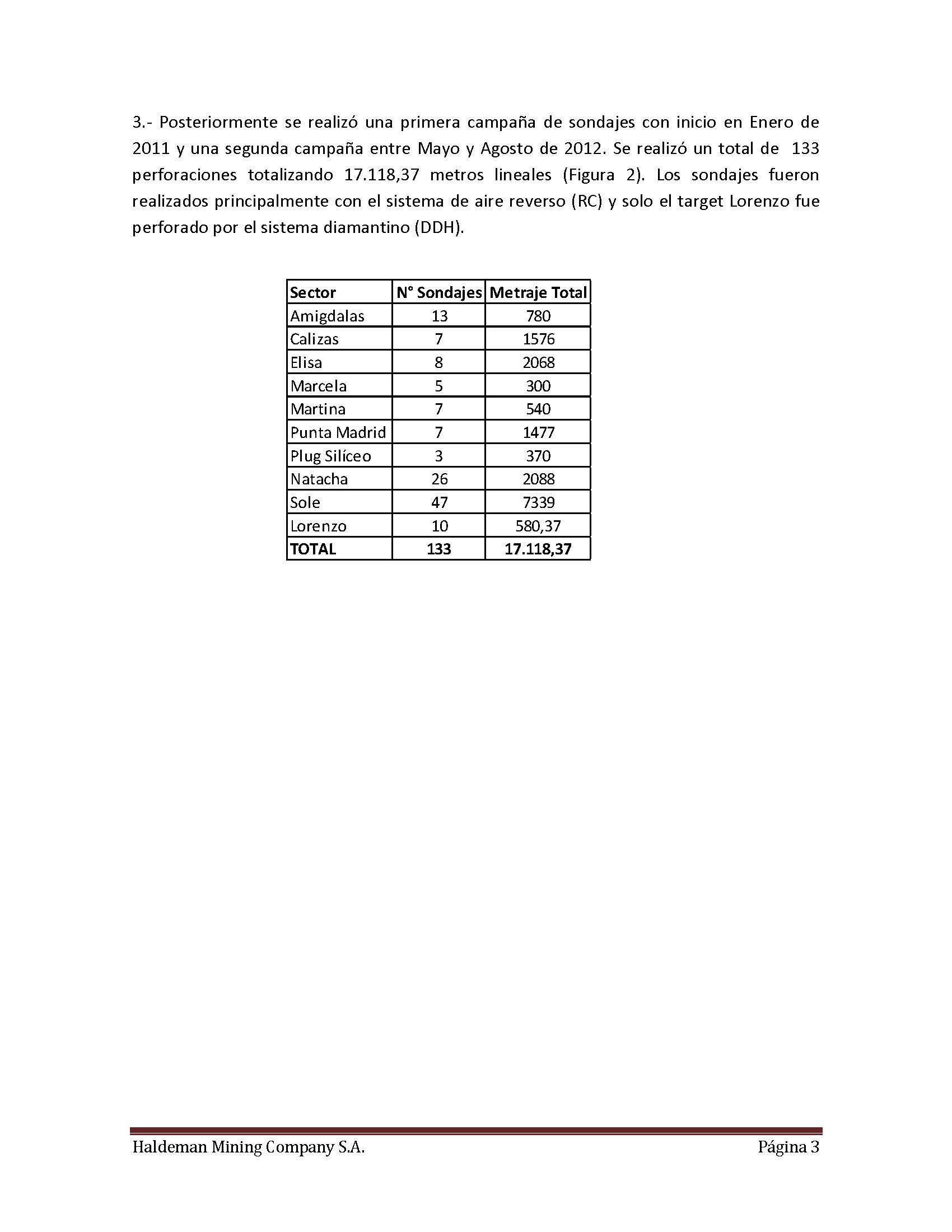 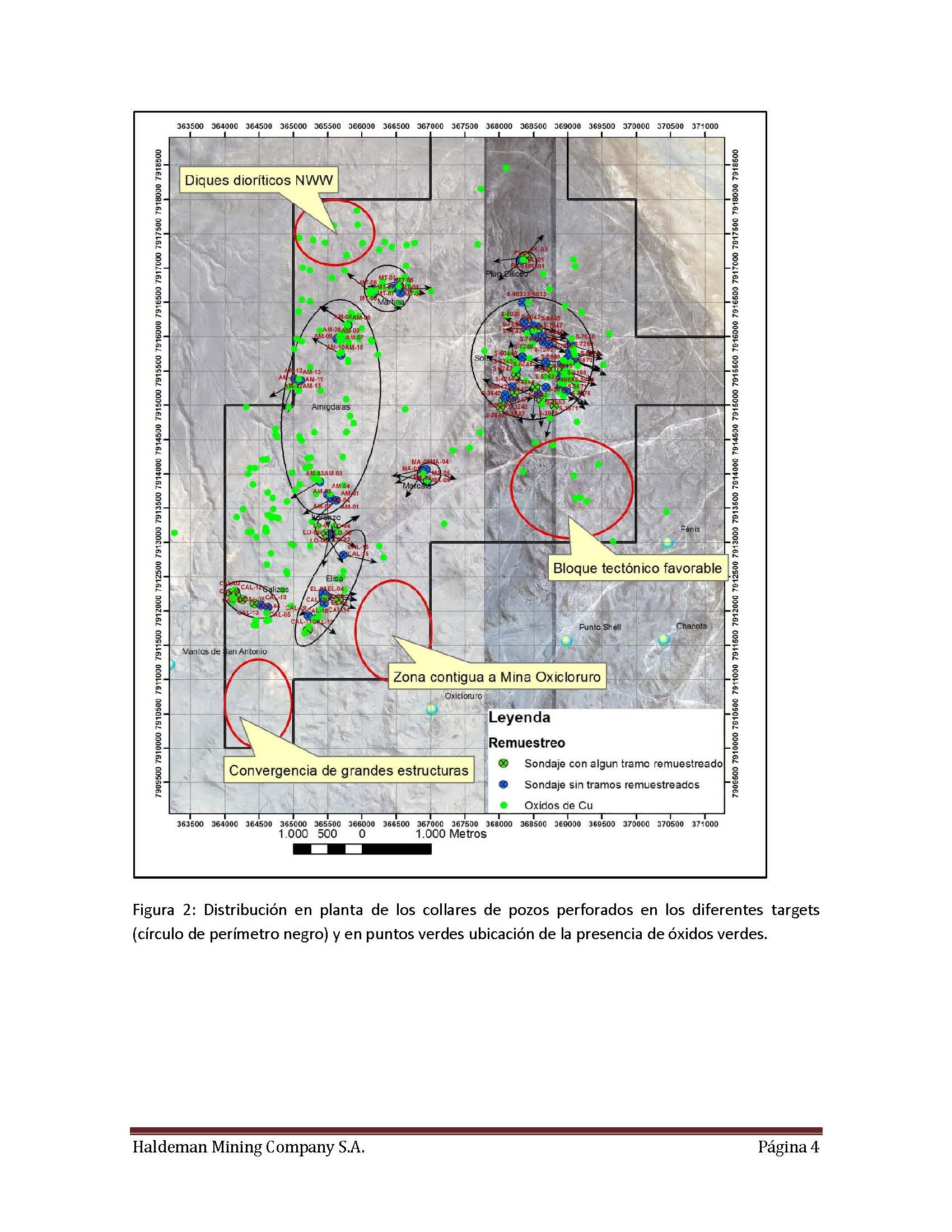 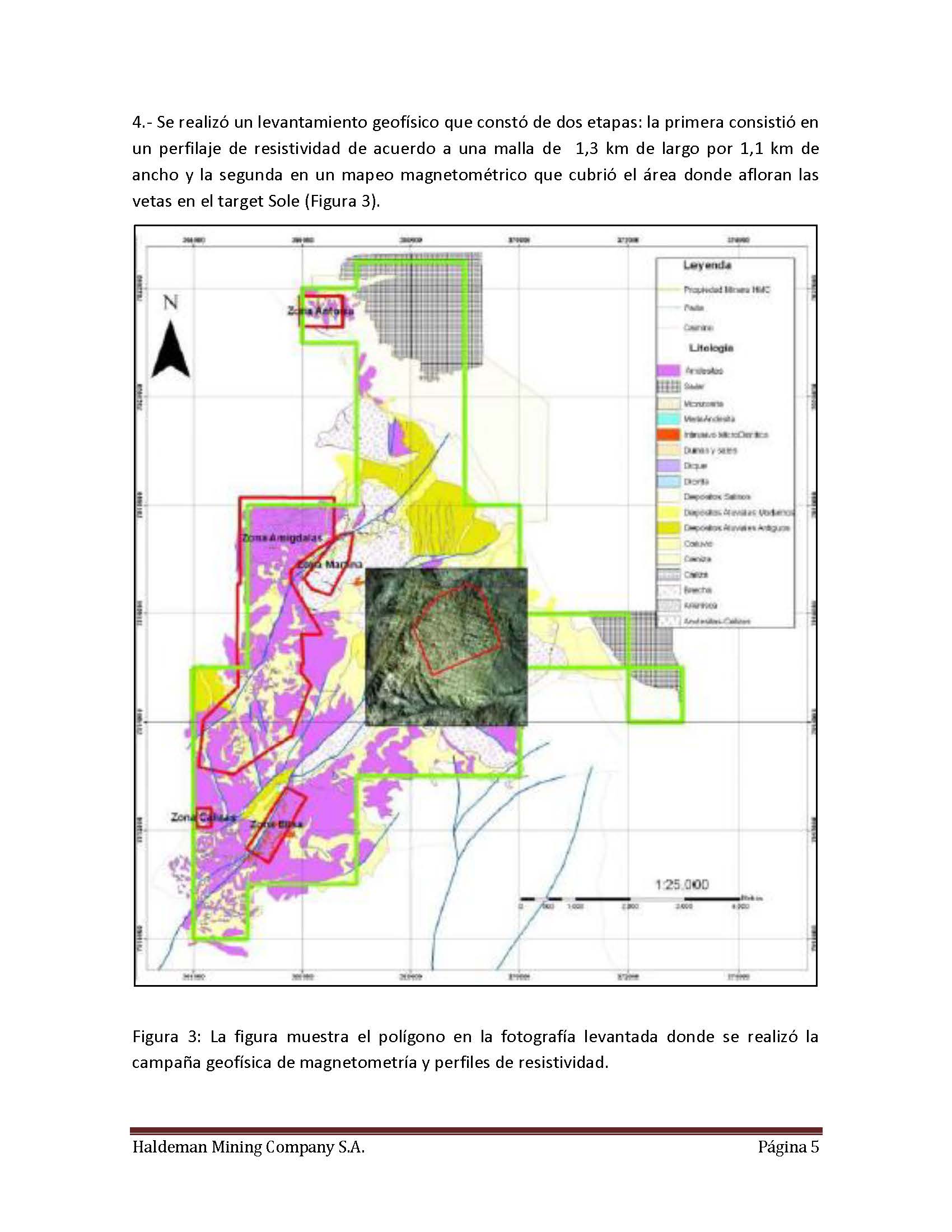 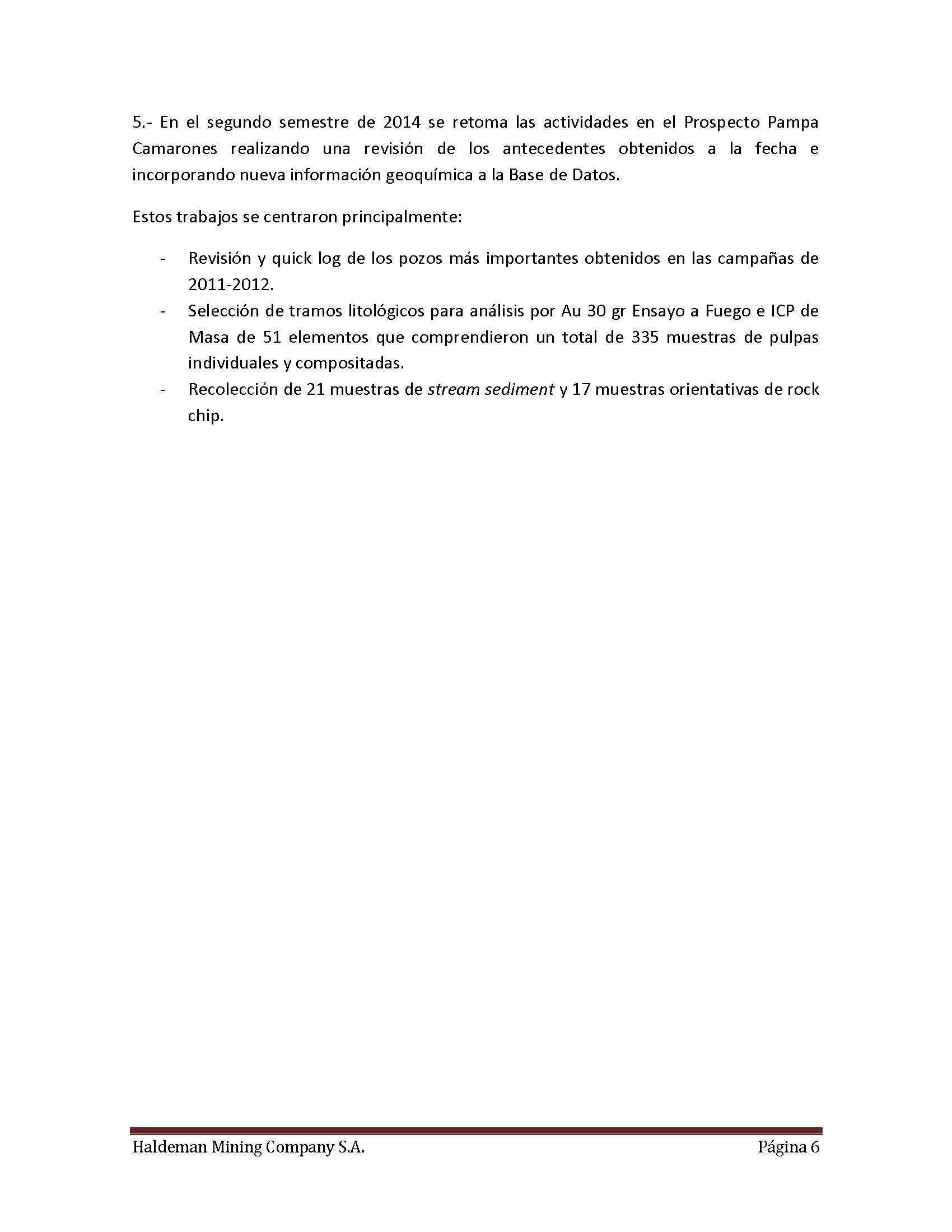 